初级灭火救援员理论试题题库第一章消防工作概述判断题火灾是现实生活中最常见、最突出、危害最大的一种灾难。（对）消防工作的目的是：预防火灾和减少火灾和减少火灾危害，加强应急救援工作，保护人身、财产安全，维护公共安全。（对）消防工作应“防为上，就次之，戒为下”。（对）在火灾预防上要把保护公民人身安全放在第一位。（对）在火灾扑救中要坚持“救人第一”的指导思想。（对）消防工作具有社会性、行致性、技术性的特点。（对）消防工作贯彻“预防为主，防消结合”的方针。（对）防火和灭火是一个问题的两个方面，“防”是“消”的先决条件，“消”必须与“防”紧密结合。（对）二、单项选择题（四选一）火灾的特征是发生频率高、突发性强、＿C＿、灾害复杂、易形成灾害连锁和灾害链、灾后事故处置艰巨。（A）烟雾浓           （B）毒性大         （C）破坏性强         （D）不易发现2、火灾的危害主要是：毁坏物质财富、＿A＿、破坏生态平衡、造成不良的社会和政治影响。（A）残害人类生命     （B）烧毁房屋       （C）造成瘟疫         （D）水土流失3、火灾不仅给国家财产和公民人身，财产带来了巨大损失，还会影响正常的社会秩序、生活秩序、工作秩序、教学科研秩序以及公民的＿D＿。（A）作息时间         （B）居住条件       （C）身心健康         （D）生活秩序4、消防工作的目的主要是：＿D＿，加强应急救援工作，保护人身、财产安全，维护公共安全。（A）消灭火灾    （B）消除火灾隐患    （C）减少或者损失    （D）预防火灾和减少火灾危害5、在火灾扑救中要坚持＿B＿的指导思想。（A）灭火第一        （B）救人第一       （C）救物第一          （D）安全第一6、消防工作的原则是：政府统一领导、部门依法监管、单位全面负责、＿B＿。（A）群众积极参与   （B）公民积极参与   （C）市民积极参与     （D）人民积极参与7、消防工作的原则是：政府统一领导、＿A＿、单位全面负责、公民积极参与。（A）部门依法监管    （B）公安依法监管   （C）消防依法监管    （D）法院依法监管8、消防工作的原则是：＿B＿、部门依法监管、单位全面负责、公民积极参与。（A）中央统一领导    （B）政府统一领导    （C）公安机关统一领导    （D）消防机构统一领导9、公民是消防工作的＿C＿，没有广大人民群众的参与，消防工作就不会发展进步，全社会抗御火灾的能力就不会提高。（A）主体            （B）客体           （C）基础            （D）本质10、＿A＿都有维护消防安全、保护消防措施、预防火灾、报告火警的义务。（A）任何人          （B）单位职工        （C）成年人          （D）消防人员11、任何＿B＿都有参加有组织的灭火工作的义务。（A）人              （B）成年人         （C）单位职工         （D）消防人员12、任何人发现火灾都应当＿B＿，任何人都应当无偿为报警提供便利，不得阻拦报警，严谨谎报火警。（A）立即扑救        （B）立即报警        （C）立即逃生       （D）立即疏散物资13、火灾扑灭后，相关人员应当按照公安机关消防机构的要求保护＿A＿，接受事故调查，如果提供与火灾有关的情况。（A）现场           （B）起火点            （C）财产          （D）伤员三、多项选择题（四选多）1、大量的火灾例表明，火灾具有＿ABD＿、易产生灾害等特征。（A）突发性强       （B）破坏性大       （C）引发地震       （D）灭火救援难度大2、火灾的危害具体表现在＿BCD＿、破坏生态平衡等几个方面。（A）疫情扩散     （B）造成人员伤亡    （C）毁坏物质财富  （D）影响生产生活秩序3、消防工作的目的主要是；预防火灾和减少火灾危害，＿ABD＿。（A）加强应急救援工作    （B）保护人身、财产安全    （C）发展生产力    （D）维护公共安全4、“预防火灾和减少火灾的危害”包括了两层含义：＿AC＿。（A）做好预防火灾的各项工作，防止发生火灾    （B）要彻底消除火灾隐患（C）要积极减少火灾危害                      （D）不能造成人员伤亡5、应急救援工作包好下列哪些内容＿ABCD＿。（A）危险化学品泄漏    （B）道路交通事故    （C）建筑坍塌    （D）重大安全生产事故6、人身安全是指公民的生命健康安全，财产安全是指＿ACD＿的财产安全。（A）国家        （B）国营企业           （C）集体           （D）公民7、做好消防工作，维护公共安全，是社会每个＿CD＿的权利和义务。（A）机关        （B）家庭           （C）单位           （D）公民8、社会各单位和公民应当贯彻＿BC＿的方针。（A）以灭为主        （B）预防为主         （C）防消结合       （D）以防为辅9、消防工作具有＿ABCD＿特点。（A）社会性          （B）行致性           （C）经常性         （D）技术性10、“防消结合”，就是要求把同火灾斗争的两个基本手段＿BC＿有机地结合起来，做到相辅相成，互相促进。（A）救人            （B）防火             （C）灭火           （D）逃生11、消防工作的原则是：＿ABCD＿。（A）政府统一领导    B）部门依法监管   （C）单位全面负责    （D）公民积极参与12、《消防法》第三条：＿C＿领导全国的消防工作。＿D＿负责本行政区域内的消防工作。（A）公安部     （B）公安机关消防机构     （C）国务院    （D）地方各级人民政府13、具有监管职责的部门有＿ABCD＿。（A）公安机关消防机构      （B）工商      （C）质鉴     （D）人力资源和社会保障14“单位全面负责”包含以下方面：＿ABCD＿制定灭火和应急疏散预案，组织消防演练：发生火灾，及时报警和组织扑救。（A）单位要对本单位的消防安全负责：（B）单位的主要负责人是本单位的消防安全责任人：（C）应当加强对本单位人员的消防宣传教育，落实消防安全责任制：（D）组织防火检查，及时消除火灾隐患，保障建筑消防设施完好有效：15、消防组织有＿ABC＿。（A）公安消防队    （B）专职消防队       （C）志愿消防队        （D）临时消防队                              第二章  物质燃烧基础知识一、判断题1、燃烧是可燃物与氧化剂作用发生的放热反应，通常拌有火焰、发光和（或）发烟的现象。（对）2、烧过程的发生和发展都必须具备以下三个必要条件：可燃物，助燃物和引火源。（对）3、火灾的发生发展，始终伴随着热传播过程。热传播是影响火灾发展的决定性因素。（对）4、可燃物质在空气中与火源接触，达到某一温度时，开始产生火焰的燃烧的现象，称为着火。（错）5、热传导是指热量通过直接接触的物体，从温度较低部位传递到温度较高部位的过程。（错）6、热辐射是指以电磁波形式传递热量现象。（对）7、冷却法就是采取措施将燃烧物的温度降至着火点以下，使燃烧停止。（对）8、窒息法就是清除燃烧条件中的可燃物，使燃烧停止。（错）9、隔离法就是将可燃物与空气隔离开来，使可燃物失去火源后自行熄灭。（错）10化学抑制法是指通过干扰抑制游离基，中断燃烧的链反应。（对）11、国家标准G8/T 4968-2008《火灾分类》中根据可燃物的类型和燃烧特性，将火灾定义为A类、B类、C类、D类、E类、F类六种不同的类别。（对）12、重大火灾是指造成30人以上死亡，或者100人以上重伤，或1亿元以上直接财产损失的火灾。（错）13、较大火灾是指造成10人以上30人以下死亡，或者50人以上100人以下重伤，或者5000万元以上1亿元以下直接财产损失的火灾。（错）14、一般火灾是指造成3人以下死亡，或者10人以下重伤，或者1000万元以下直接财产损失的火灾。（错）二、单项选择题（四选一）1、燃烧是可燃物与＿A＿作用发生的放热反应，通常伴有火焰、发光和（或）发烟现象。（A）氧化剂       （B）还原剂        （C）催化剂         （D）稳定剂2、可燃物与氧化剂作用发生的放热反应，通常伴有＿D＿现象，称为燃烧。（A）火焰、发光    （B）发光、发烟    （C）火焰、发烟    （D）火焰、发光（或）发烟3、燃烧应具备＿A＿放热和发光三个特征。（A）化学反应         （B）物理反应        （C）光电反应       （D）分解反应4、凡是能与空气中的氧或其他氧化剂起燃烧化学反应的物质称为＿B＿。（A）助燃物         （B）可燃物           （C）燃烧产物          （D）氧化物5、凡与可燃物质相结合能导致燃烧的物质称为＿A＿。（A）助燃物         （B）可燃物           （C）点火能           （D）氧化物6、凡使物质开始燃烧的外部热源，统称为＿A＿。（A）引火源         （B）助燃物           （C）点火能           （D）火源7、可燃物质在空气中与火源接触，达到某一温度时，开始产生有火焰的燃烧，并在火源移去后仍能持续并不断扩大的燃烧现象称为＿C＿。（A）燃点         （B）闪点             （C）着火             （D）爆燃8、在规定的试验条件下，液体挥发的蒸气与空气形成混合物，遇火源能产生闪燃的液体最低温度称为＿B＿。（A）自燃点           （B）闪点            （C）自燃            （D）燃点9、在规定的试验条件下，应用外部热源使物质表面起火并持续燃烧一定时间所需的最低温度，称为＿D＿。（A）自燃点           （B）闪点            （C）自燃            （D）燃点10、用水冷却灭火，其原理就是将着火物质的温度降低到＿A＿以下。（A）燃点             （B）闪点             （C）自燃点         （D）0℃11、木炭燃烧属于＿B＿。（A）蒸发燃烧         （B）分解燃烧      （C）降低氧浓度     （D）降低燃点12、窒息灭火其主要灭火机理是＿C＿。（A）减少可燃物       （B）降低温度         （C）降低氧浓度      （D）降低燃点13、＿D＿是衡量可燃固体物质燃烧难易程度的主要参数。（A）燃点             （B）自燃点            （C）闪点           （D）氧指数14、可燃物质在外界引火源条件下，由于其自身所发生的＿D＿而产生热量并积蓄，使温度不断上升，自行燃烧起来的现象称为自燃。（A）物理、化学   （B）化学、生物     （C）物理、生物   （D）生物、物理、化学15、热辐射是以＿B＿形式传递热量的。（A）光波         （B）电磁波         （C）介质流动          （D）物体接触16、根据＿A＿，将能燃烧的液体分为易燃液体和可燃液体。（A）燃点         （B）自燃点         （C）闪点              （D）氧指数17、闪燃往往是可燃液体发生＿A＿的先兆。（A）着火         （B）爆炸           （C）自燃              （D）沸溢18、无可见光的缓慢燃烧，通常产生烟和温度升高的迹象称为＿C＿。（A）闪燃         （B）自燃           （C）阴燃              （D）爆燃19、能帮助和支持可燃物燃烧的物质，既能与可燃物发生氧化反应的物质称为＿A＿。（A）氧化剂       （B）还原剂         （C）引火源            （D）催化剂20、用直流水喷射着火物来降低燃烧物的温度，这样的灭火方法称之为A＿＿。（A）冷却法       （B）窒息法         （C）隔离法            （D）抑制法21、利用消除助燃物的原理，往着火空间充满惰性气体、水蒸气等，这样的灭火方法称之为＿B＿。（A）冷却法       （B）窒息法         （C）隔离法           （D）抑制法22利用使着火衣物与火源隔离的原理，用难燃或不燃物体遮盖受火势威胁的可燃物质等，这样的灭火方法称之为＿C＿。（A）冷却法       （B）窒息法         （C）隔离法            （D）抑制法23、利用中断燃烧链反应的原理，往着火物上直接喷射气体、干粉灭火剂，覆盖火焰，中断燃烧等。这样的方法称之为D。 （A）冷却法       （B）窒息法         （C）隔离法            （D）抑制法24、火焰的颜色与可燃物的含碳量也有关。当燃烧物的含碳量达到＿D＿以上，火焰就是光，而且大有大量黑烟，会出现烟熏。（A）10％         （B）30％           （C）40％              （D）60％25、搬离可燃物的灭火方法是＿C＿。（A）窒息法       （B）冷却法         （C）隔离法            （D）抑制法三、多项选择题（四选多）1、下列燃烧产物中，＿ACD＿是完全燃烧产物。（A）CO2             （B）CO             （C）H2O        （D）灰分2烟气的危害性有多种，＿ABD＿属于烟气的危害性。（A）毒害性          （B）减光性          （C）扩散性         （D）恐怖性3、下列属于特别重大火灾的是＿ABD＿。（A）死亡31人上    （B）重伤102人      （C）死亡15人     （D）财产损失1.2亿4、按可燃物的类型和燃烧特性不同，下列物质发生火灾属于B类火灾的是＿AB＿。（A）甲醇           （B）汽油             （C）黄磷           （D）金属纳5、燃烧过程的发生和发展都必须具备以下三个必要条件＿ABD＿。（A）可燃物         （B）助燃物           （C）温度           （D）着火源6、灭火方法有＿ABCD＿。（A）冷却法         （B）窒息法           （C）隔离法         （D）抑制法7、火灾是＿AD＿上失去控制。（A）时间           （B）位置              （C）大小          （D）空间8、关于窒息灭火其主要灭火机理，说法不对的是＿ABD＿。（A）减少可燃物      （B）降低温度         （C）降低氧浓度     （D）降低燃点9、气体物质的燃烧形式有＿AB＿。（A）扩散燃烧        （B）预混燃烧          （C）快速燃烧       （D）缓慢燃烧10、燃烧类型有＿ABCD＿。（A）着火             （B）自燃             （C）闪燃           （D）爆炸11、固体物质燃烧的形式有＿ABCD＿。（A）表面燃烧         （B）阴燃             （C）分解燃烧       （D）蒸发燃烧12、燃烧产物分为＿AB＿。（A）完全燃烧      （B）不完全燃烧     （C）高温燃烧产物     （D）低温燃烧产物13、烟雾对灭火工作的不利影响有＿ABCD＿。（A）烟雾影响视线    （B）引起人员烫伤    （C）引起人员窒息、中毒    （D）造成火势蔓延14、下列火灾分类方法中，属于根据火灾中可燃物的类型和燃烧特性分的是＿AB＿。（A）A类火灾    （B）B类火灾    （C）重大火灾    （D）一般火灾15、按火灾损失严重程度分类，火灾分为＿ABCD＿。（A）特别重大火灾    （B）重大火灾    （C）较大火灾    （D）一般火灾                             第三章  消防装备基础知识一、判断题1、消防装备是用于扑救火灾，以及处置其它灾害事故的各种器材、器具的总和。（对）2、目前消防员防护装备按防护用途及功能设置，分为消防员防护服装、防护装具和消防员呼吸保护装具等。（对）3、消防员灭火防护服有分体式和连体式。（对）4、防员隔热防护服对消防员上下躯干、头部进行隔热防护，不能防护手部和脚部。（错）5、消防头盔是消防员在灭火救援时戴在头上用于保护头部安全的防护装具。（对）6、消防员灭火防护胶靴适用于一般火场、事故现场进行灭火救援作业时穿着。（对）7、消防员抢险救援防护靴适用于灭火作业或处置放射性物质、生物物质及危险化学物品作业时穿着。（错）8、直流水枪喷嘴有13mm、16mm、19mm、22mm、等几种口径。（对）9、喷雾水枪可用于扑救室内火灾、中小型可燃液体和气体火灾、带电电器火灾、室内粉尘火灾。（对）10、多功能消防水枪能够满足不同类型火灾扑救的需要，以及灭火时的辅助冷却。（对）11、目前移动式消防水炮按控制形式可分为手动式和电控型两类。（对）12、空气泡沫枪是产生和喷射空气泡沫的器具。（对）13、消防斧分尖斧、平斧和腰斧三种。（对）14、消防腰斧是个人携带装备，主要用于破拆建筑、个别构件和作（房屋、陡坡）行动支撑物。（对）15、铁铤按结构形式和用途可分重铁铤、轻铁铤、轻便铁铤和万能铤四种。（对）16、铁铤主要用于破拆门窗、地板、吊顶、隔墙以及开启消火栓等，寒冷地区也可以用其破冰取水。（对）17、凡是能够有效地破坏燃烧条件，使燃烧中止的物质，统称为灭火剂。（对）18、直流水和开花水可用于扑救一般固体物质火灾，如木材、纸张、粮草、棉麻、煤炭、橡胶等的火灾。（对）19、直流水不能扑救金属硫化物的火灾。（对）20、喷雾水可扑救粉尘火灾，纤维物质、谷物堆囤等固体可燃物质的火灾。（对）21、喷雾水在灭火时具有冲击乳化作用。（对）22、通常可以利用水蒸气扑救高温设备的火灾。（对）23、水蒸气特别适用于扑救高温设备和煤气管道火灾（对）24、能与水混溶，并可通过化学反应或机械方法产生泡沫进行灭火的药剂，称之为泡沫灭火剂（对）二、单项选择题（四选一）1、消防员灭火服为＿A＿。（A）藏蓝色      （B）橘红色     （C）乳白色          （D）金黄色2、消防员灭火防护服一般由＿B＿层织物复合而成。（A）1       （B）多        （C）3      （D）23、消防员隔热防护服主要用于消防员在火场温度不大于＿A＿＿°C的高温区灭火救援时穿着。（A）800       (B)500       (C)1000          （D）6504、根据化学品的危险程度，化学防护服可分为＿D＿个等级。（A）5       （B）4      （C）3        （D）25、气密性防护的化学防护服为＿A＿化学防护服。（A）一级      （B）二级          （C）三级        （D）四级6、液态喷溅致密性防护的化学防护服为＿B＿化学防护服（A）一级      （B）二级          （C）三级        （D）四级7、正压式呼吸器的正常使用范围为-30°C~＿＿B＿°C。（A）20        （B）60      (C)30          (D)2508、消防手套适用于消防员在火灾扑救期间时使用，主要为分指式，由＿B＿层材料组合制成。（A）5         （B）4         （C）3          （D）29、防化手套允许间歇地深入最高＿B＿°C、最低-25°C的液体中。（A）100        （B）150        (C)200        (D)25010、消防员化学防化服的靴底抗刺穿力不低于1100N，击穿电压不小于＿D＿KV。（A）1       (B)2          (C)4           (D)511、下列哪种情况不属于直流水枪喷射的水流特点＿B＿。（A）水流为柱状     （B）射程近    （C）流量大      （D）冲击力强12、手台移动式消防水泡的流量一般不超过＿B＿L/S。（A）40        （B）50        （C）60          （D）10013、现今世界上最大的拖车式消防水泡地流量可达＿D＿L/S。（A）50         （B）100        （C）200         （D）30014、大流量移动消防水炮的流量大于＿B＿L/S。（A）50         （B）100        （C）200         （D）30015、大流量移动消防水炮的射程大于＿B＿m。（A）50        （B）70        (C)100          （D）20016、我国常用的吸水管管径为＿C＿mm（A）50        （B）100         (C)200         （D）30017、下列＿D＿气体不能通过有毒气体探测仪进行检测。（A）可燃气体         （B）有机挥发性气体     （C）有毒气体      （D）氮气18、音频生命探测仪是利用＿A＿原理进行探测的（A）低频超声波波长反射      （B）高频超声波波长反射    （C）X射线反射      （D）无线电波反射19、视频生命探测仪可视距离最大可达＿D＿m（A）6   （B）4（C）5   （D）320、雷达生命探测仪可以穿透＿B＿m的的混凝土（A）1-2　　（B）4-6　　（C）50　　（Ｄ）１００21、机动链锯不能切割的材料是＿D＿（A）木结构    （Ｂ）木质晶　　　　（Ｃ）塑料制品　　　（D）钢结构22、混凝土链锯不适宜切割的材料的是＿A＿（A）木结构    （Ｂ）混凝土　　　　（Ｃ）砖石　　（D）小钢筋23、内封式堵漏带不能用于＿D＿的堵漏作业（A）圆形容器   （Ｂ）密封沟渠　　　　（Ｃ）排水管道　　（D）法兰盘24、内封式堵漏袋的工作压力一般是＿B＿MPA（A）0.05  （Ｂ）0.15　　　　（Ｃ）0.25　　（D）0.3525、金属管道密封套可承受＿B＿MPA的反压（A）1.0    （Ｂ）1.6　　　　（Ｃ）2.4　　（D）3.026、内封式堵漏袋使用时一般应防止破损、避免高温环境，塞入堵漏对象内不少于＿C＿（A）60%    （Ｂ）85%　　　（Ｃ）75%　　（D）90%27、捆绑式堵漏袋主由（A）制成。A防腐橡胶，B普通橡胶，Cpvc，D棉麻织物28、空气泡沫泡是产生和喷射空气泡沫的大型设备，其产生和喷射泡沫量至少在（A）L/S以上。A200 　　Ｂ１８０　　Ｃ１５０　　Ｄ１００29、单杠梯是一种轻便的登高工具，主要用于攀登度在（D）ｍ以下的建筑窗口和屋顶。Ａ６　　Ｂ４　Ｃ５　Ｄ３30、金属管道密封套主要用于各种金属管道的孔、洞、裂缝的密封堵漏，可承受的 C  MPA反压。A1.25    B1.5   C1.6   D2.031、在一定情况下，当空气中的水蒸气体积含量达（D）％时，燃烧就会停止A50    B25    C30    D3532、喷雾水枪喷出的雾状水流，称为喷雾水。水滴的直径一般在＿A＿μm以下。（A）100          （B）70             （C）30          （D）7533、属于化学灭火剂的是＿C＿。（A）水            （B）泡沫           （C）干粉             （D）二氧化碳34、在一定情况下，当空气中的水蒸气体积含量达＿B＿时，燃烧就会停止。（A）15%         （B）35%         （C）55%        （D）75%35、水的主要灭火作用是＿C＿。（A）稀释          （B）乳化          （C）冷却           （D）覆盖36、直流水不能扑救＿D＿火灾。（A）木材        （B）阴然物质         （C）粮草            （D）可燃粉尘37、直流水可以扑救＿A＿火灾（A）木材          （B）浓硫酸           （C）精密仪器          （D）可燃粉尘38、喷雾水水滴的直径一般在＿B＿μm以下。（A）50           （B）100            （C）200                    （D）40039、水蒸气主要适用于容积在＿C＿m³以下的密闭厂房等灭火（A）100          （B）300          （C）500         （D）80040、化学泡沫是通过两种药剂的水溶液发生化学反应产生的，泡沫中所含的气体为＿B＿。（A）空气         （B）二氧化碳           （C）氮气             （D）水蒸汽41、低倍数泡沫灭火剂的发泡倍数一般在＿B＿倍以下。（A）10          (B)20            (C)30           （D）4042、中倍数泡沫灭火剂发泡倍数一般在＿B＿倍之间。（A）0.2~20           （B）20~200           （C）200~1000          （D）1000~200043、高倍数泡沫灭火剂的发泡倍数在＿C＿倍之间。（A）0.2~20           （B）20~200           （C）200~1000          （D）1000~200044、蛋白泡沫灭火剂用＿A＿表示。（A）P        （B）FP        (C)AR           (D)AFFF45、A类泡沫灭火剂一般为＿B＿色。（A）黑褐           （B）淡黄        （C）紫红             （D）乳白三、多项选择题（四选多）1、消防员防护装备按防护用途及功能设置，分为＿ABC＿等。（A）消防员防护装   （B）防护装具   （C）消防员呼吸保护装具    （D）防毒面具2、消防员灭火防护服主要由＿ABCD＿等多层织物复合而成。（A）阻燃面料层         （B）防水透气层       （C）隔热层       （D）舒适层3、根据化学品的危险程度，化学防护服可分为＿BC＿。（A）特级         （B）一级        （C）二级           （D）三级4、消防员防护靴的种类大致可分为＿BCD＿＿。（A）消防员水靴       （B）消防员灭火防护靴     （C）消防员抢险救援靴    （D）消防员化学防护靴5、正压式消防空气呼吸器主要由＿ABCD＿和空气瓶组件组成。（A）面罩组件      （B）供气阀组件        （C）减压器组件       （D）背架组件6、正压式氧气呼吸器主要由＿ABCD＿等四部分组成。（A）供氧系统   （B）正压呼吸循环系统   （C）安全报警系统     （D）壳体背带系统7、灭火器材包括＿ABCD＿＿等。（A）射水器具      （B）泡沫喷射器具     （C）供水器材         （D）登高器材8、常用的侦查探测仪器主要有＿ABCD＿等。（A）有毒气体探测仪    （B）可燃气体探测仪     （C）生命探测仪       （D）红外热像仪9、有毒气体探测仪器主要通过四种专门探测元件同时检测四类气体，即＿ABC＿。（A）可燃气体          （B）有毒气体        （C）氧气        （D）氮气10、机动链锯主要用于切割＿BCD＿＿。(A)钢材        （B）木结构      （C）木制品        （D）塑料制品现代使用的灭火剂，种类很多，其中最常用的有___ABCD___。水    （B）泡沫    （C）干粉    （D）715012、二氧化碳特别适于扑救的火灾有__ABC____（A）电气设备火灾    （B）精密仪器、贵重设备火灾    （C）图书档案火灾    （D）堆垛火灾13、离心泵主要由___ABCD___组成。（A）泵体    （B）叶轮    （C）泵轴    （D）密封装置14、抢险救援消防车是指装备了各种___ABCD___的专勤消防车。（A）消防救援器材    （B）消防员特种防护装备    （C）消防破拆工具    （D）火源探测器15、移动式无线电台分为__ABCD____。（A）车载式    （B）便携式    （C）袖珍式    （D）头盔式第四章 建筑消防基础知识一、判断题1、建筑防火间距是指，防止着火建筑的辐射热在一定时间内引燃相邻建筑，且便于消防扑救的间隔距离（对）2设置消防车通道的目的是为了保证发生火灾时，消防车能畅通无阻，迅速到达火场，及时扑灭火灾，减少火灾损失（对）消防扑救面是指登高消防车能靠近高层主体建筑，便于消防车作业和消防人员进入高层建筑进行救人和灭火的建筑立面（对）根据室内火灾唯独随时间变化的特点，将建筑火灾发展过程分初期、全面发展、熄灭三个阶段。（对）建筑消防设施指建筑物内设置的火灾自动报警系统、自动喷水灭火系统、消火栓系统等用于防范和扑救建筑物湖泊在的设备设施的总称（对）防火门按开启方式分为平开防火门和推拉防火门（对）防火卷帘主要设置在空间和跨度较大而对人员疏散要求又较低的开口部位（对）消防控制室是设有火灾报警控制设备和消防控制设备，用于接收、显示、处理火灾报警信号，控制相关消防设施的专门处所（对）消防电梯是专门用于高层建筑发生火灾时疏散被困人员的设施（错）避难层是高层建筑中专供发生火灾时人员临时避难使用的楼层 （对）单项选择题（四选一）消防车道的设置应考虑消防车的通行，净宽度和净高度均不应小于___B___m，并满足灭火和抢险救援的需要。（A）2（B）4（C）6（D）8室内消火栓栓口直径为65mm时，每支水枪最小流量＞___B___L/S。（A）3（B）5（C）8（D）10室内消火栓一般配备一盘水袋，最大长度不应大于___C___m。（A）15（B）20（C）25（D）30室内消火栓采用直流式水枪，一般情况下宜选用喷嘴口径____C__mm水枪。（A）13（B）15（C）19（D）21消防卷盘也叫消防水喉设备，是一种直径为____C__mm的小口径自救式室内固定式消火栓设备。（A）15（B）20（C）25（D）306、湿式系统适用于环境温度不低于4℃且不高于__D____℃的建（构）筑物（A）30（B）50（C）60（D）707、消防电梯的行驶速度，应按从首层到顶层的运行时间不超过__B____s计算。（A）20（B）60（C）80（D）100建筑高度超过___B___m的旅馆、办公楼和综合楼等应设置避难层。（A）50（B）100（C）150（D）200半敞开式避难层，四周设有的防护墙一般不低于___D___m。（A）0.6（B）0.8（C）1.0（D）1.2多项选择题（四选多）建筑防火分区区分__AB____。水平防火分区（B）垂直防火分区（C）整体防火分区（D）立体防火分区2、火灾的发展过程分为___BCD___阶段（A）阴燃阶段（B）初期阶段 （C）全面发展阶段 （D）熄灭阶段 3、火势蔓延的途径有__ABCD____。（A） 外墙窗口（B）内墙房门 （C）间隔墙 （D）竖井 4、常用的建筑消防设施有___ABCD___。（A） 火灾自动报警系统（B）自动喷水灭火系统 （C）消火栓系统 （D）气体灭火系统 5、防火门按耐火极限可分为___ABC___。（A）甲级 （B）乙级 （C）丙级 （D）丁级 6、消防负荷分为__AB____。（A） 一级（B）二级 （C）三级 （D）四级 7、室内消火栓给水系统通常按用途、消防水压、系统给水服务范围、管网布置形式等分为__ABCD____。（A）生活、生产、消防合用消火栓给水系统（B）生活、消防合用消火栓给水系统（C）生产消防合用消火栓给水系统（D）独立的消火栓给水系统8、安装闭式喷头的自动喷水灭火系统有__ABC____。（A）湿式系统（B）干式系统（C）预作用系统（D）雨淋系统9、低倍泡沫灭火系统按泡沫喷射形式不同分为以下___ABCD___类型。（A）液上喷射泡沫灭火系统（B）液下喷射泡沫灭火系统（C）半液下喷射泡沫灭火系统（D）泡沫喷淋灭火系统10、疏散楼梯间的基本类型有___ACD___。（A）普通楼梯间（B）机械楼梯间（C）封闭楼梯间（D）防烟楼梯间11、消防电梯间应设置前室的面积是__AC____。A.居住建筑不应小于4.5㎡  B.居住建筑不应小于6.5㎡  C.公共建筑不应小于6.0㎡  D.公共建筑不应小于8.0㎡12、应设置消防电梯的高层建筑是__ABCD____。A.一类公共建筑  B.十二层及十二层以上的单元式或通廊式住宅  C.塔式住宅  D.高度超过32m的其他二类公共建筑13、避难层的类型有___ABC___。（A）敞开式避难层（B）半敞开式避难层（C）封闭式避难层（D）综合式避难层14、现在常用的气体灭火系统有___BCD___。（A）卤代烷灭火系统（B）二氧化碳灭火系统（C）七氟丙烷灭火系统（D）TG541混合气体灭火系统15、消防控制设备由___ABCD___组成。（A）火灾报警控制器（B）室内消火栓系统的控制装置（C）火灾应急广播（D）自动灭火系统的控制装置第五章 危险化学品基础知识一、判断题1、化学品中具有易燃、易爆、有毒、有害、腐蚀、放射性等特性，对人员、设施、环境造成伤害或损害的化学品都属危险化学品。（对）2、化学品的危害主要包括燃爆危害、健康危害和环境危害。（对）3、爆炸品是指在外界作用下（如受热、受压、撞击等）能发生剧烈的化学反应，瞬时产生大量的气体和热量，使周围压力急剧骤上升，发生爆炸，对周围环境造成破坏的物品。（对）4、易燃气体包括与空气的混合物按体积分数占15％或更多时可点燃的气体。（错）5、易燃气体实在20℃时在101.3KPa标准压力下，与空气有易燃范围的气体。（对）6、易燃液体不包括液态退敏爆炸品。（错）7、易燃固体是指在常温以下以固态形式存在，燃点较低，遇火受热、撞击、摩擦或接触氧化剂能引起燃烧的物质。（对）8、易燃固体是容易燃烧或通过摩擦可能引燃或助燃的固体。（对）9、氧化性气体是一般通过提供氧气，比空气更能导致或促使其他物质燃烧的任何气体。（对）10、自然液体是即使数量小也能与空气接触后5min之内引燃的液体。（对）11、自然固体是即使数量小也能与空气接触后10min之内引燃的固体。（错）12、氧化性固体是本身未必燃烧，但通常放出氧气可能引起或促使其他物质燃烧的固体。（对）13、易于自然的物质包括发火物质和自热物质。（对）二、单项选择题（四选一）1、依据《危险货物分类和品名编号》（GB6944---2005）,指出下列属于爆炸品的是：__A____（A）烟花爆竹（B）氢气（C）液化石油气（D）汽油2、依据《危险货物分类和品名编号》（GB6944---2005）,指出下列属于易燃气体的是：_B____（A）烟花爆竹（B）氢气（C）液化石油气（D）汽油3、依据《危险货物分类和品名编号》（GB6944---2005）,指出下列属于易燃液体的是：__D____（A）烟花爆竹（B）氢气（C）液化石油气（D）汽油4、依据《危险货物包装标志》（GB190---2009），指出下列危害环境物质和物品的标记图形是：___A___（A）（B）（C）（D）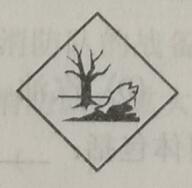 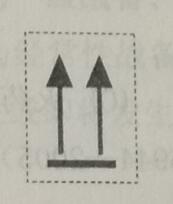 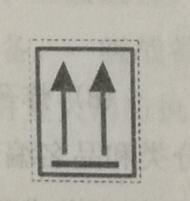 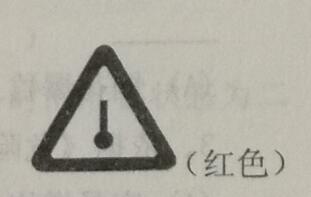 5、依据《危险货物包装标志》（GB190---2009），指出下列高温运输的标记图形是：___D___（A）（B）（C）（D）6、依据《危险货物包装标志》（GB190---2009），指出下列毒性气体的标签图形是：__A____（A）（B）（C）（D）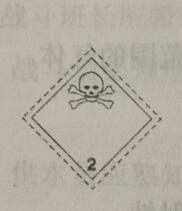 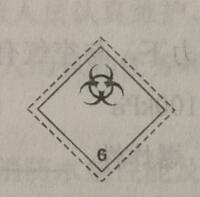 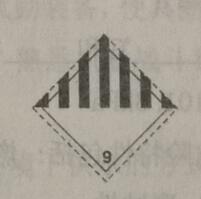 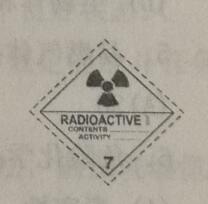 7、依据《危险货物包装标志》（GB190---2009），指出下列感染性物质的标签图形是：__B____（A）（B）（C）（D）8、依据《危险货物包装标志》（GB190---2009），指出下列杂项危险物质的标签图形是：__C____（A）（B）（C）（D）(三）多项选择题（四选多）1、依据《危险货物分类和品名编号》（GB6944---2005），危险货物中的第2类气体包括：___ABC___（A）易燃气体（B）非易燃无毒气体（C）毒性气体（D）洁净气体2、依据《危险货物分类和品名编号》（GB6944---2005），指出下列属于爆炸品的是：__ABC____（A）烟花爆竹（B）炸药（C）火药（D）汽油3、依据《危险货物分类和品名编号》（GB6944---2005），易燃固体包括：__ABC____（A）容易燃烧或摩擦可能引燃或助燃的固体    （B）可能发生强烈放热反应的自反应物质（C）不充分稀释可能发生爆炸的固态退敏爆炸品（D）液态退敏爆炸品4、依据《危险货物分类和品名编号》（GB6944---2005），感染性物质是指含有病原体的物质，包括：___ABCD___（A）生物制品（B）诊断样品（C）基因突变的微生物（D）生物体和其他媒介5、易燃气体指在___A___℃和___B___标准压力下，与空气有易燃范围的气体。（A）20（B）101.3KPa（C）100KPa（D）156、危险化学品的危险特性包括：燃烧性、爆炸性、___ABCD___等（A）毒害性（B）腐蚀性（C）自然危险性（D）放射性第六章 灭火救援业务基础知识一、判断题1、消防队处于经常性战备状态时，必须昼夜执勤，确保执勤人员的在位率。（对）2、消防部队的战备等级分为一级战备、二级战备、三级战备。（错）3、消防部队的战备等级分为经常性战备、二级战备、一级战备。（对）4、消防部队在重大灾情发生或即将发生，或者遇有重大消防执勤任务时的准备状态为二级战备。（对）5消防部队处于二级战备状态时，必须停止探亲休假，停止营区外活动，严格控制人员外出，确保执勤人员在岗在位。（对）6、消防部队处于二级战备状态时，只需向执勤人员通报有关情况，不需要进行战备动员。（错）7、消防部队在国家进入战争状态，全国或部分地区处于紧急状态，国家发布戒严令，以及特别重大灾害时的准备状态为一级战备。（对）8、消防部队处于一级战备状态时，应向执勤人员通报有关情况，进行临战动员。（对）9、组织战备教育，落实各项安全措施，按规定报告战备情况是中队执勤队长职责。（对）10、战斗班长应带领全班人员认真维护、保养执勤装备，使其随时处于良好状态。（对）11、战斗员必须明确个人的执勤任务和分工，熟悉执勤战斗预案中规定的战斗任务。（对）12、供水员应熟知各类消防水泵性能及各种环境下供水的方式和方法，确保现场供水不间断。（对）13、辖区情况熟悉，是消防部队落实执勤战备制度，掌握灭火救援主动权的一项基础性工作。（对）14、消防水源通常分为人工水源、天然水源和消火栓三大类。（错）15、室外消火栓有地下消火栓、地上消火栓和消防水鹤三种（错）16、消防水池，是人工建造的贮存消防用水的构筑物，是天然水源和市政管网等消防水源的重要补充。（对）17、消防水池一般应该设供消防车取水的取水口和通道。（对）18、使用天然水源时，消防车或其他取水设备应停放于水质较好、水面无漂浮物、水域没污染及安全可靠的岸边。（对）19、消防安全重点单位，是指发生火灾可能造成重大人员伤亡、重大财产损失、重大社会影响的单位。（对）20、火情设定就是对重点单位或部位可能发生火灾做出的有根据、附和实际的设想。（对）	21、灭火战斗中应注意防高温、防爆炸、防毒、防倒塌等事项。（对）22、水枪阵地设置要安全，应能进能退、攻防兼备（对）单项选择题（四选一）1消防队伍是一支承担灭火救援任务的专业化队伍必须_____D____，常备不懈。（A）8小时执勤（B）白天执勤（C）夜间执勤（D）昼夜执勤消防队完成日常执勤战斗任务的准备状态为_____D____.。一级战备（B）二级战备（C）三级战备（D）经常性战备消防队在重大灾情发生或即将发生，或者遇有重大消防执勤任务时的准备状态为_____B__。一级战备（B）二级战备（C）三级战备（D）经常性战备消防队在国家进入站在状态，全国或部分地区处于紧急状态，国家发布戒严令，以及发生特别重大灾害时的准备状态为_____A____。一级战备（B）二级战备（C）三级战备（D）经常性战备下列不属于战斗班长执勤职责的是___C____。掌握辖区情况  （B）熟悉执勤战斗预案  (C）熟悉驾驶车辆  （D）确定本班战斗分工6、下列不属于战斗班长执勤职责的是___C____。（A）掌握辖区消防水源（B）掌握消防安全重点单位基本情况（C）实施消防站定期开放（D）维护、保养执勤装备下列不属于战斗员执勤职责的是____D___。掌握常见灾害事故处置（B）了解辖区交通道路（C）了解辖区消防水源（D）独立指挥灭火战斗下列不属于战斗员执勤职责的是____D___。明确个人的执勤任务和分工（B）熟悉建筑消防设施的使用方法（C）熟悉使用分管的器材装备  （D）熟悉重点单位人员情况道路基本情况包括：道路名称、方位、宽度、出入口、交汇口、__B____及通行能力、高峰时段的车流量、道路施工和路面完好情况等。路面铺设材料（B）路面承重（C）路面等级（D）路面摩擦系数桥梁、隧涵洞情况包括：各种桥梁、隧道涵洞的名称、位置、宽度、长度、跨度、限高、承重、___A___，修建年限等情况。通行要求（B）通行时速（C）最低限速（D）最高限速水域交通情况包括：辖区内各水域的名称、宽度、深度、水流变化、_C_和通行要求、港口位置、名称及停泊要求等船舶吨位（B）消防取水码头（C）航道通行能力（D）水域流速不属于人工水源的是___D____。消防栓（B）消防水鹤（C）消防水池（D）河流13、不属于天然水源的是___D___。河流（B）湖泊（C）海洋（D）消防水池消防安全重点单位情况包括：单位的安全疏散通道、消防电梯、安全出口、___C____的设置及管理情况。避难层（B）避难间（C）临时避难设施（D）安全门消防安全重点单位，是指发生火灾可能造成__A____、重点财产损失、重大社会影响的单位。重大人员伤亡（B）较大人员伤亡（C）较少人员伤亡（D）无人员伤亡社会应急救援联动力量，是指能够为灭火救援战斗提供人员、技术、装备支持的__D____。应急救援队（B）专职消防队（C）志愿消防队（D）社会力量辖区消防力量，主要指辖区以及相邻区域内___D__的人员数量、消防装备的种类、数量和性能，车载灭火剂种类和数量等情况。公安消防队（B）企业专职消防队（C）政府专职消防队（D）各种形式消防队伍根据保卫对象规模可划分为：国家级、省市级、县（区）级、____B___、企业级。单位级（B）社区级（C）小区级（D）区域级下列不属于火情设定的内容是___B__。起火点（B）灭火措施（C）燃烧面积（D）主要蔓延的方向下列不属于力量部署的内容是___C__。进攻路线（B）阵地位置（C）车辆出动（D）供水方式易燃液体燃烧猛烈，蔓延速度快，可采取__B__的对策。稳步推进（B）以快制快（C）以慢制快（D）以快制慢火势蔓延情况的计算机包括___A____、火势蔓延速度、火势蔓延速度的极限距离、火势蔓延到预定点所需时间等。（A）燃烧时间（B）燃烧速度（C）燃烧热量（D）燃烧产物23、灭火救援战评主要分为简要战评、  D   和集中战评三种形式。（A）一般战评     (B)普通战评   （C）特殊战评 （D）专题战评对参战力量较少、无人员伤亡、经济损失较少的一般灭火救援战斗，可以组组织参战灭火救援员以讲评的形式进行_A_。简要战评（B）专题战评（C）集中战评（D）一般战评对参战力量较多、灾害规模及经济损失较大、造成人员伤亡和有研讨价值或者上级要求战评的灭火救援战斗，应当组织__B__。简要战评（B）专题战评（C）集中战评（D）一般战评战评资料准备的图表，主要包括现场总面积（立面、剖面）图、__D____、供水线路图和各类情况统计表等。车辆停放图（B）阵地位置图（C）进攻路线图（D）力量部署图参加战评的人员一般应当包括参战消防员及各部门的相关人员，所有__B__都有对战斗经过进行回顾，并做好回答问题的准备。消防人员（B）参战人员（C）中队干部（D）战斗班长战评时机选择应当按（大）队在战斗结束后___A___内完成的原则确定。（A）5天（B）10天（C）15天（D）20天灭火救援总结文字部分的主要内容包括：基本情况、战斗经过、__D__和灭火救援战斗中参战人员的先进事迹。成功经验（B）不足方面（C）主要成绩（D）经验教训灭火救援总结图表部分的主要内容包括：战斗部署图】火场供水图、_A___.现场战斗照片（B）领导指挥照片（C）水枪手照片（D）班长照片多选选择题（四选多）消防队的战备等级分为__ABD___。一级战备（B）二级战备（C）三级战备（D）经常性战备二级战备要求___ABCD_____适时下达二级战备命令，向执勤人员通报有关情况，进行战备动员，根据任务需要研究作战方案（B）停止探亲休假，停止营区外活动，严格控制人员外出，确保执勤人员在岗在位：（C）根据执行任务的需要充实执勤人员，调整执勤力量：（D）启动执勤战斗预案，落实各项执勤战斗保障，必须时派出力量进行现场监护一级战备要求__ ABCD __。适时下达一级战备命令，向执勤人员通报有关情况，进行临战动员，根据任务需要研究作战方案：停止人员休假和外出，召回在外人员，实行全员在岗执勤根据任务需要，调整执勤人员、车辆、充实执勤力量，随时听从调动启动执勤战斗预案，各项执勤战斗保障落实到位中队执勤队长职责有___ ABCD ___.贯彻落实上级有关规定、指示、保证人员、器材装备时刻处于良好的战备状态掌握中队执勤人员、器材装备和执勤制度落实情况：开展辖区情况调查，制定执勤战斗预案，定期实施演练：熟悉辖区交通道路、消防水源、消防安全重点单位执勤战斗预案情况，掌握辖区主要灾害事故的种类、特点及处置对策战斗班长职责有__ ABCD ___掌握辖区交通道路、消防水源、消防安全重点单位等基本情况和常见灾害事处置程序及行动要要求熟悉执勤战斗预案的有关内容：掌握本班实力，确定战斗分工：、带领全班人员认真维护、保养执勤装备，使其随时处于良好状态：听到出动信号带领全班迅速登车，进行灭火救援时负责战斗行动安全战斗员职责有__ ABCD __。明确个人的执勤任务和分工，熟悉执勤战斗预案中规定的战斗任务及建筑消防设施的使用方法，掌握常见灾害事故处置行动要求：（B）了解消防对辖区交通道路、消防水源基本情况：（C）熟悉使用分管的器材装备，保持个人防护装备和分管器材装备完整好用（D）听到出动信号迅速着装，按照规定位置乘车。7、交通道路的熟悉内容包括__ ABC____。（A）道路基本情况（B）桥梁、隧道、涵洞情况（C）水域交通情况（D）建设单位8、下列属于人工水源的是___ ABD ___。（A）室外消火栓（B）消防水鹤（C）天然湖泊（D）消防水池9、下列属于天然水源的是ABC。（A）河流（B）海洋（C）湖泊（D）消防水箱10、消防安全重点单位，是指发生火灾可能造成____BCD__的单位。（A）经济效益下降（B）重大人员伤亡（C）重大财产损失（D）重大社会影响11、消防重大危险源，是指有可能发生造成重大人员伤亡、重大财产损失的____ACD__等灾害事故的场所或设施。（A）火灾（B）滑坡（C）爆炸（D）毒害12、社会应急救援联动力量，是指能够为灭火救援战斗提供__ABC____支持的社会力量。（A）人员（B）技术（C）装备（D）饮食13、灭火救援预案按灾害类型划分为___ ABCD ___等预案。（A）自然灾害（B）事故灾难（C）突发公共卫生事件D）突发社会安全事件14、根据《中华人民共和国突发事件应对法》，按照社会危害程度、影响范围等因素，一般分为___ ABCD ___。（A）Ⅰ级（）特别重大（B）Ⅱ级（重大）（C）Ⅲ级（较大）（D）Ⅳ级（一般）15、灭火救援战平工作应当遵循___ ABCD ___的原则（A）发扬民主（B）实事求是（C）每战必评（D）上评一级第七章  火灾扑救基础知识一、判断题1、可燃物愈少，火灾荷载密度愈低，则火势发展愈猛烈。（错）2、不同的可燃固体、可燃液体其蒸发潜热是不一样的。一般是固体大于液体，液体大于液化气体。（对）3、室内或在初期阶段，如果空气供应不足，火灾会趋向发展阶段。（错）4、气温越高，可燃物的温度随之升高，与着火点的差距缩小，物质更易着火，火势发展愈加猛烈。（对）5、相对湿度高，愈加干燥，更容易着火。（错）6、在单位时间内蒸发扩散出来的可燃物愈少，燃烧愈猛烈。（错）7、在起火建筑物内，火由起火房间转移到其他房间的过程，除可燃构建的直接燃烧外，主要是靠热对流的方式实现的。错8、起火层上一层的房间内的可燃物被热辐射或热传导加热起火，造成垂直蔓延。（对）9、走廊火势主要沿着可燃物的水平方向发展，还有一部分高温热气流，通过楼梯间垂直向上蔓延至上一层。（错）10、楼梯间着火，火势主要为水平发展，从而封锁楼道。（错）11、屋面比较密闭的闷顶内部发生火灾时，初期多处于阴燃状态，发展速度较慢，但会产生大量烟雾，外部很容易发现。（错）12、在火灾扑救过程中，参战人员一旦发现倒塌破坏的前兆，要及时撤离火场或采取安全防护措施，以防止造成不必要的损失和人员伤亡。（对）13、火焰温度越高，热辐射越强，对邻近建筑物的威胁越大。（对）14、强风情况下发生火灾，在高速气流的作用下，会增大火场空气的供应量，助长火势，加快可燃物燃烧，促进火势迅速蔓延。（对）15、强风情况下的火灾，违背了一般火灾燃烧规律，火场会出现“风暴”“涡流”“跳跃式”“燃烧式”，使火情稳定不变。（错）16、火情侦查小组通常由2---3 人组成，严禁1人进入火场侦查，（对）17、火场观察，可判断着火部位的大概位置、燃烧物的性质、燃烧的范围，火势蔓延的主要方向、对毗邻建（构）筑和被困人员的威胁程度，以及飞火对周围可燃物的影响等基本情况。（对）18、人工侦查方法有看、听、喊、嗅、摸、射流等。（对）二、单项选择题（四选一）1、根据火灾的类别不同，将火灾分为一般建筑火灾、_____A_____火灾、地下建筑火灾、人员密集场所火灾、易燃液体火灾、易燃气体火灾及特殊情况下的火灾等。（A）高层建筑（B）超高层建筑（C）一类高层建筑（D）二类高层建筑2、爆炸会破坏建筑结构，增加孔洞和敞露部分，使大量新鲜空气流入燃烧区，并将_____D_____排出，加速气体对流，促使火势发展。（A）一氧化碳（B）二氧化碳（C）烟尘（D）燃烧产物3、在一定建筑空间火灾中，发生轰燃后，室内火灾由发展阶段进入_____B_____。（A）初期阶段（B）猛烈阶段（C）下降阶段（D）熄灭阶段4、轰燃是火灾发展的重要______A____，时间极短。在此阶段，火焰充满全室，燃烧强度迅速加剧，温度急剧升高，并伴有火焰喷出，造成火灾的蔓延。（A）转折阶段（B）初期阶段（C）发展阶段（D）猛烈阶段5、气温越低，火源与环境温度的温度差_____B_____，火场上空气对流的速度加快，使燃烧速度加快。（A）越小（B）越大（C）相等（D）为零6、相对湿度愈低，物质的含水量_____B_____，愈加干燥，更容易着火。（A）愈高（B）愈低（C）相等（D）为零7、房间火灾的主要蔓延途径是_____A_____和内墙门。（A）外墙窗口（B）防火墙（C）防火门（D）楼板8、走廊火势主要沿着可燃物的水平方向发展，还有一部分高温热气流，通过楼梯间垂直向上蔓延至_____C_____。（A）上一层（B）上二层（C）顶层（D）下一层9、楼梯间着火，火势主要为_____A_____发展，从而封锁楼道。（A）垂直（B）水平（C）横向（D）四处10、屋面比较密闭的闷顶内部发生火灾时，初期阶段处于____A______状态，发展速度较慢，但会产生大量烟雾，使内部温度升高，外部不易发现。（A）阴燃（B）明火（C）轰然（D）猛烈11、结构倒塌破坏的次序一般是_____C_____，先吊顶、后屋盖、最后是墙、柱。（A）从左到右（B）从右到左（C）从上到下（D）从下到上12、木结构和____A______建筑都易发生倒塌破坏，预应力钢砼构件不仅易于破坏坍塌，而且破坏发生的早，来的突然。（A）钢结构（B）钢筋混泥土结构（C）砖混结构（D）框架结构13、一般建筑结构倒塌破坏的前兆中，下列不属于变形过大的是______B____。（A）钢结构弯曲（B）窗玻璃破裂（C）墙面外鼓（D）梁板下沉14、高层建筑火灾，由于_____B_____的作用，火势通过电梯井、共享空间、玻璃幕墙缝隙等途径迅速向着火层上一层蔓延，甚至出现跳跃式燃烧。（A）火风压（B）烟囱效应（C）热传播（D）风力15、由于高层建筑的高度高，还有比较通畅的竖向气流通道容易使烟热气流在向上升腾时产生一种像烟囱一样的抽拔力，即____B______。（A）火风压（B）烟囱效应（C）热传播（D）热对流16、高层建筑中，存在着一个既不进风又不排气的中性面，破拆时，通常将破拆点选择在中性面______B____部位，以提高中性面位置，减少有毒气体对人员的侵害。（A）以下（B）以上（C）水平（D）任意17、在大型地下建筑内，风流流动具有相当大的速度时，火势一般______B____蔓延，或同时向通道两端出入口蔓延。（A）逆风（B）顺风（C）水平（D）垂直18、由于烟气和_____A_____及高温的作用下，产生再生火源，在远离火源处产生第二、第三火源。（A）火风压（B）烟囱效应（C）热传播（D）热对流19、在地下封闭空间内由于高温、缺氧，产生大量不完全燃烧产物及热分解产物，当可燃气体浓度达到爆炸极限时，这种高温烟气在向出口流动过程中，一遇到新鲜空气，就会立即引起_____C_____，使火势蔓延扩大。（A）爆炸（B）坍塌（C）爆燃（D）反应20对于大型地下建筑，例如地铁、交通隧道、地下商场、地下商业街等，因通风条件好，风流畅通，火势很容易发展到B。（A）发展阶段（B）猛烈阶段（C）下降阶段（D）阴燃阶段21、地下建筑火灾人员疏散困难主要体现在人员密集、疏散路线长、障碍物多、_____B_____。（A）能见度高（B）能见度低（C）通道窄（D）通道宽22、缺水地区发生火灾，导致火灾扑救难度大的方面有：战斗展开困难、疏散救人困难____D______。（A）内攻困难（B）外攻困难（C）登高困难（D）控制火势困难23、在强风情况下，火势发展的速度很快，火灾的危险性也更为_____B_____。（A）一般（B）严重（C）突出（D）平淡24、飞火飘落的距离与可燃物质的性质、质量、火场可燃物质的燃烧强度、热气流作用的大小有关，与--A--有更大的关系。   （A）风速      （B）温度      (C) 湿度     (D)气象 25.在有毒区域内实施灭火战斗行动，特别要注意 D 问题，以保证消防人员的安全。   （A）防灼烧   （B）防烫伤   (C)防高温        (D)防毒26.强酸、强碱和金属类属于较强刺激物，高浓度对皮肤会有强烈---A--，同时有红斑、水肿、水疱甚至渗出糜烂现象。   （A）烧伤      （B） 烫伤     (C) 腐蚀       (D)病变27.战斗班单独进行灭火救援战斗时，由--C--和1~2名战斗员组成侦查小组。   （A）中队干部    （B）队长助理     (C) 战斗班长     (D)副班长28.进入有火焰、高温和浓烟的区域进行侦查时，应利用水枪—B—进行掩护。（A）直流    （B）喷雾射流     (C)  开花水流    (D)点射29.在有毒物质扩散区域侦查时，侦查人员在做好自身安全防护的同时，必须从—A—方向进入染毒区域，利用侦查器材进行检测。（A）上风    （B） 下风    (C)侧风      (D)逆风30.侦查人员进行火情侦查，在建筑物内行走时，要靠近—D—。（A）门    （B）窗     (C)间隔墙      (D)承重结构31.侦查人员进行火情侦查，当视线不清时，要—A—，探步前进。（A）前虚后实（B）前实后虚 (C)双脚并拢 (D)双脚用力32.战斗展开通常分为：准备展开、预先展开和—D—三种形式。（A）部分展开（B）个别展开 (C)局部展开 (D)全面展开33.火灾发生在有执勤战斗预案的单位或部位，消防人员熟悉现场情况，中队指挥员指挥首车停在前方适合位置后，立即下达—C—的命令。（A）准备展开（B）预先展开 (C)全面展开 (D)部分展开34.在狭小场地情况下的战斗展开，水带要沿—C—铺设，这样既不妨碍交通，又少占用有限的场地。（A）道路中间（B）蜿蜒 (C)路边 (D)任意35.易燃、有毒气体泄漏现场的战斗展开，消防车应停放在灾害现场—D—处，并能随时进攻或撤离。（A）上风（B） 下风(C)侧风 (D)上风或侧上风36.易燃液体泄漏现场的战斗展开，消防车应停放在现场上风或侧上风方向的—A—处，且易进攻或撤离。（A）较高（B）较低 (C)低洼 (D)任意37.水枪阵地进入楼层内部时，分水器通常设置在—D—的楼梯间外。（A）着火层下层（B）着火层上层 (C)燃烧层 (D)接近燃烧层38.进攻时消防人员以—B—为掩护，设置水枪阵地，可防止室内的建筑碎片砸伤，并能减少高温烟气的侵袭。（A）屋顶（B）门窗 (C)外墙 (D)大空间39.当楼房发生火灾，无法实施登高救人且情况危急时，利用—D—在安全使用高度内，营救跳楼逃生的被困人员。（A）安全网（B）床垫 (C)包装纸盒 (D)救生气垫40.在实施破拆时，要禁止对—C—实施破拆，以免由于局部的破拆对整体建筑安全构成威胁。（A）门（B）窗 (C)承重构件 (D)非承重构件41.对于忌水渍、烟熏、灰尘污染的物资，应集中用--D-等进行遮盖。（A）沙土（B）水泥 (C)棉被（D）帆布42.水泵接合器发生故障时（没有设置水泵接合器的多层建筑），可利用建筑首层—A—直接向管网供水。（A）室内消火栓（B）室外消火栓(C)消防水箱 (D)消防水鹤三、多项选择题（四选多）1.一般建筑系指九层及九层以下的住宅，建筑高度小于24m的—BC—。（A）农村建筑（B）公共建筑(C)工业建筑 (D)城市建筑2.一般按照使用性质可将民用建筑分为）—AB—两类。（A）居住建筑（B）公共建筑(C)仓储建筑 (D)生产厂房3.影响火灾变化的因素有—ABCD—气象、可燃物蒸发扩散速度等。（A）可燃物数量及空气流量（B）可燃物的蒸发潜热(C)爆炸 (D)轰然4.建筑物火灾热量传播方式有—BCD—。（A）建筑形式（B）热对流(C)热传导 (D)热辐射5.一般建筑结构倒塌破坏的原因有—ABCD—。（A）高温作用（B）爆炸 (C)附加荷载 (D)消防射水6.一般建筑结构倒塌破坏的前兆有—AB—。（A）变形过大（B）异常声响 (C)烟雾变浓 (D)火光耀眼7.高层民用建筑按其—ABC—可分为一、二两类。（A）使用性质（B）火灾危险性 (C)疏散和扑救难度 (D)人员多少8.高层建筑火灾具有—ABCD—特点（A）火灾发展过程特征明显    （B）易形成立体火灾    (C) 人员疏散困难    (D)灭火作战难度大9.高层建筑由于—CD—，加上火势发展快，烟雾扩散迅速，人员疏散非常困难。（A）耐火等级低（B）装饰材料多 (C)人员高度集中 (D)疏散距离长10.地下建筑包括的范围很广，包括—ABCD—以及地铁、交通隧道、电缆隧道、矿井等。（A）地下商场（B）地下旅馆 (C)地下车库 (D)地下仓库11.地下建筑火灾扑救主要存在—ABCD—困难。（A）内部侦查困难（B）突破进攻困难 (C)通信联络困难 (D)人员疏散困难12.人员密集场所一旦发生火灾极易导致或造成—CD—。（A）建筑坍塌（B）爆炸 (C)人员群死群伤 (D)重大经济损失13.缺水情况下易—ABC—危害（A）造成重大火灾损失（B）造成人员伤亡 (C)导致灾情突变 (D)轰然14.缺水地区的火灾特点是—ACD—。（A）火场供水困难（B）人员密集 (C)火势易蔓延扩大 (D)火灾扑救难度大15.强风情况下的火灾特点是—ABCD—。（A）火势蔓延迅速（B）火情复杂多变 (C)产生大量飞火 (D)影响灭火行动16.消防队在灭火战斗中，应当按照—ABC—的作战原则。（A）先控制、后消灭  （B）集中兵力、准确迅速  (C)攻防并举、固移结合  (D)预防为主、防消结合17.火情侦查的方式有—ABCD—等。（A）外部观察（B）询问知情人 (C)内部侦查 (D)技术侦查18.战斗展开的形式通常分为—ABD—。（A）准备展开（B）预先展开 (C)原地待命 (D)全面展开19.火场的重点部位是指—ABCD—。（A）有人员受到火势威胁的地点及抢救、疏散的路线（B）可能引起爆炸、毒害物质泄漏的部位(C)重要物资受到火势威胁的部位                  (D)火势蔓延方向以及可能造成重大损失的部位。20.选择灭火阵地应根据—BCD—的原则来进行。（A）便于排烟（B）便于观察 (C)便于喷射灭火剂 (D)便于进攻、转移和撤退21.疏散物资的方法有—ABC—。（A）利用机械设备疏散（B）利用安全绳疏散 (C)利用管道疏散 (D)就地掩埋22.火场排烟方法主要有—BCD—等。（A）挡烟垂壁（B）自然排烟 (C)人工排烟 (D)机械排烟23.火场供水方法有—ABCD—。（A）直接供水（B）串联供水 (C)运水供水 (D)排吸器引水与移动泵供水24.有毒有害类安全防护，主要是针对火场上物质燃烧所产生的—AB—等所采取的安全防护措施。（A）有毒有害气体（B）危险化学品及其火灾情况下的次生有毒有害物质 (C)热辐射 (D)热对流第八章 抢险救援基础知识一、判断题危险化学品灾害事故是指一切由危险化学品引起的对人员、财产、环境造成伤害或损失的事故。（对）地面交通事故分为道路交通事故和铁路交通事故两种。（X）交通事故发生频率高，成因多样，连锁性强。（对）建筑物坍塌事故具有突发性强、逃生困难，救援难度大、作战时间长，容易发生二次倒塌、引发此生灾害，社会影响大的特点。（对）地震灾害主要有突发性强，余震频发、引起多种次生灾害和人员伤亡惨重等特点。（对）抢险救援处置基本程序主要包括接警出动、侦查检测、设置警戒、安全防护、抢救人员、排除险情、清场撤离等程序。（对）在化学灾害事故中，根据事故危险危害程度大小，将警戒区划分为严重危险区、中度危险区、轻度危险区和安全区四个等级。（X）救援人员在开展应急救援时，可以采取防爆、防毒、防高温、防触电等必备防护措施。（X）防护等级分特级、一级、二级、三级四个等级。（X）建筑物坍塌事故现场救人应遵循“先抢后救”、“先救命后治伤”、“先重伤后轻伤”、“先分类后转送”的原则。（V）建筑物坍塌事故现场人员疏散方法有帮扶疏散、协助疏散、转移疏散三种。（V）抢救倒塌建筑中的遇险人员，应着重先救危急人员、后救可缓救人员、先救能看见的人员，后救埋陷在深层中一时不便查找的人员，救援对策应视具体情况而定。（V）救援人员安全防护的手段很多，主要有人员基本防护、特种防护、药物防护、监测防护和操作防护等。（V）人员基本防护装备分为个人简易防护装具、呼吸防护器材二种。（X）对于一时难以施救出来的人员，应采取喂水、供氧、清洗、撑顶等措施，以减轻被困者痛苦，改善险恶环境，提高生存指数。（V）安全绳通过建筑构件棱角处时，需垫上软垫，防止磨损安全绳。（V）安全腰带能防止高温或其他气体从衣服下摆窜入胸腹，但不可供作业保护或逃生自救使用。（X）在缺氧、低氧环境中或有毒气体含量高于2％时，应使用过滤式防毒面具。（X）二、单项选择题（四选一）1.危险化学品可以以多种形式向空气、水源、--C--和物体扩散而造成大面积的污染。A.地面      	B.土壤     C.地表     D.地下2.危险化学品可对现场人员造成身体灼伤、刺激、感染、（A）等伤害。A.中毒      	B.窒息   C.血液系统中毒   D.神经系统中毒3.交通事故可分为-D--、地下交通事故、空中交通事故、水上交通事故四大类。A.道路交通事故   B.公路交通事故   C.铁路交通事故   D.地面交通事故4.建筑物发生坍塌事故后，易发生二次倒塌、--A--、易燃液体泄漏、电气短路、漏水漏电等次生灾害。A.易燃气体泄漏   B燃气泄漏   C.液化气泄漏  D煤气泄漏5.建筑物坍塌事故的特点-B---。A.容易逃生，救援难度小              B.建筑物坍塌事故具有突发性强C.作战时间短，不容易发生二次坍塌    D.引发次生灾害，社会影响小6.地震发生后，会引发水灾、火灾、海啸、山体滑坡、泥石流、-B--、流行病、放射性污染等次生灾害。A.易燃气体泄漏    B.危险化学品泄露    C.易燃液体泄漏    D.易燃易爆物品泄露7.地震灾害特点的说法中，错误的一项是（D）A引发多种次生灾害    B.余震频发    C.人员伤亡惨重    D.突发性弱8.群众遇险求助的救援力量编成原则上以-C--力量为主。A.辖区大队    B.特勤中队    C.辖区中队    D.抢险救援班9. 常用的侦检方法有询问法、现场侦查法、-C---搜救犬搜救四种。A.侦检法        B.化验法    C.检测法      D.检验法10常用的侦检器材包括有毒气体探测仪、军事毒剂侦检仪、可燃气体检测仪、水质分析仪、电子气象仪、-D--等14种。A.音频生命探测仪    B.视频生命探测仪    C.雷达生命探测仪    D.生命探测仪11.常用的生命探测仪包括音频生命探测仪、视频生命探测仪、-C--。A.红外生命探测仪    B.激光生命探测仪    C.雷达生命探测仪    D.感温生命探测仪12.凡在现场参与处置人员，最低防护不低于-D--。A.特级        B.一级     C.二级      D.三级13.人员被挤夹在车内时的救援方法正确的是--C--。A车辆变形大时，可用手将车门打开B.使用撬棍等工具不可将门撬开C.使用救助气垫和液压式救助器D.使用无齿锯、空气据等器具切断车门的合叶等部位，有燃料泄漏时，不需要注意印发燃料起火14.建筑物发生倒塌事故后，救援人员应根据现场情况，采取破拆、起重--C--、牵引、起吊等方法实施救人。A拖拉    B.顶撑    C.支撑    D拉拽15.实施救援一般按-A--、先重后轻的顺序来对人员进行施救。A.先易后难    B.先难后易    C．老人优先    D.女士优先16.浅层埋压人员可通过—A等救援方法进行施救。A.手扒、翻动、抬开堆压物    B．支撑、起重、焊割、剪切C．挖掘救援通道             D．使用大型铲车、吊车、推土机17.中层埋压人员可通过B—等救援方法进行施救。A.手扒、翻动、抬开堆压物    B．支撑、起重、焊割、剪切C．挖掘救援通道             D．使用大型铲车、吊车、推土机18.深层埋压人员可通过C—等救援方法进行施救。A.手扒、翻动、抬开堆压物    B．支撑、起重、焊割、剪切C．挖掘救援通道             D．使用大型铲车、吊车、推土机19.当救援现场有建筑倒塌危险时，要及时采取-C--措施，尽快排出险情。A.冷却防爆    B.稀释中和    C.加固破拆    D.点燃20.在洪涝灾害或江海救援行动中，救援人员都应穿戴-D--。A．灭火服     B.救援服    C.防护服    D.救生衣21.下列属于消防员个人防护装备的是--B--。A.消防车     B.消防手套    C.水带挂钩   D.挂钩梯22.对于脊椎损伤者的搬运，正确的是--D--。A.转送时应扶着走    B.用软担架搬运    C.以一人抱胸、一人抬腿的方式搬运D.应由三四名救援人员共同托扶伤员的头、臂、背、腿，平放在硬担架或门板上，且用布袋固定后搬运。三、多项选择题（四选多）1.危险化学品灾害事故具有--BCD--的特点。A.突发性强，成灾慢    B危害途径多，波及范围广    C.污染环境洗消困难    D社会涉及面广、政治影响大2.交通事故可分为-AD--、空中交通事故、水上交通事故
A.地下交通事故    B.公里交通事故    C．铁路交通事故    D.地面交通事故3.交通事故具有-BD--的特点。A.事故发生频率低                         B.成因多样，连锁性强C．社会影响大，人员伤亡重，次生灾害小    D．车辆损毁严重，救援技术性强，难度大4.-ABC--具有危害大、处置难度大的特点。A.危险化学品灾害事故    B.交通事故    C.建筑物坍塌事故    D柴垛火灾5.建筑物坍塌事故的特点--ACD-。A.逃生困难，救援难度大            B建筑物坍塌事故突发性不强，往往有预兆C.作战时间长，容易发生二次坍塌    D引发次生灾害，社会影响大6.地震产生的此生灾害有--ABC-。A火灾    B水灾    C海啸    D地震断层错动7.地震灾害具有--ABC-的特点。A.引发多种次生灾害    B余震频发    C人员伤亡惨重    D突发性弱8.常用的侦检方法有-ACD---。A询问法    B内攻法    C检测法    D现场侦查法9.人员夹在坐席内时的救援方法有-AC--。A.使用坐席的调整杆，移动坐席                B不可取下可卸的坐席C用液压式救助器具将坐席与其他相连部位拉开  D进行切割作业时，在远离被夹住的待救者开始切割容易切断的部位建筑倒塌事故现场对深层埋压人员下列实施救援正确的是ACDA给遇险者输进空气B不可将遇险者胸部周围的土石挖开C对不稳定构件进行支撑。可采用立柱、木板托架和箱体托架等进行支撑；D挖掘隧道救出遇险者实施救援一般按照  的顺序来对人员进行施救ABA先易后难    B先重后轻    C老人优先    D女士优先当救援现场由易燃易爆物质泄漏、扩散，可能导致爆炸时，要及时采取ABC  等措施A冷却防爆    B稀释中和    C断阀疏导    D点燃下列属于救援人员安全防护手段的是ABCA基本防护    B特种防护    C药物防护    D卫生防护建筑倒塌事故现场人员疏散方法有ABDA帮扶疏散    B协助疏散    C指挥疏散    D转移疏散建筑倒塌事故中，救人顺序正确的一项是ABA先易后难的顺序    B先重后轻的顺序    C先小后老的顺序    D先死后活的顺序第九章  应急救助基础知识一、判断题1、群众遇险事故是指群众在生产和活动中遇到困难，寻求帮助的行为。X2、群众遇险事故应急救助是指救助人员帮助群众解决工作和生活中遇到的特殊困难、威胁人身安全的事件的处置行动。V3、群众遇险事故的类型有电梯事故、机械设备事故、深井遇险事故、高空事故、山岳事故、人员溺水事故、摘除马蜂窝等。V4、电梯事故发生后，最有效的办法是直接破拆救人X5、深井事故救助是指消防人员对被困深井内人员采取的救助行动V6、山岳事故是指发生在山上并造成人员伤害的事故。V7、深井遇险事故救助中，当落井人员受伤或已昏迷，井壁又是混凝土结构，确定井体无垮塌危险的情况下，可由救援人员下井实施救助V8、深井遇险事故救助中，落井人员未受伤或神智较清醒能够配合救助时，也不可直接用保险带、保险绳将其提升至地面X9、溺水事故救助时，可利用冲锋舟迅速赶赴事发水域，将溺水者从水中救出送至岸边。冲锋舟在救助过程中，要调整好速度，防止江浪将溺水者再次推向危险地带或因操作不当造成螺旋桨伤人。V10、进行人工呼吸时，使溺水者仰卧于松软的地面，一只手托起其下颏，打开气道，另一只手捏住其鼻孔，口对口吹气，约每分钟30次~40次。X二、单选题1、下列哪一项属于群众遇险事故应急救援BA 道路交通事故  b 绞肉机夹手 c开门取钥匙 d给群众送水电梯事故发生后，最有效的办法是CA 直接破拆救人  B撬门救人  C用电梯钥匙开门救人  D轿厢顶部救人在机械设备发生肢体卷进、夹住事故后，最快捷的救助方法是BA直接破拆救人 B将机械设备拆卸 C起吊  D顶撑处置马蜂的危险性中，正确的一项是AA易遭到马蜂攻击中毒  B摘除高处蜂巢危险小    C马蜂窝处置简单  D马蜂无毒5、筑于城区建筑群、木质建筑、寺庙、风景名胜等地方的马蜂窝不适用 B   处置（A）攀登套封摘除法    （B）焚烧、爆炸法    （C）水泥封堵法    （D ）药物驱逐法6、---C--主要用于孔、洞、岩石缝等部位，不便焚烧。不便水枪冲击处置的情况下，对马蜂窝进行处置。（A）攀登套封摘除法    （B）焚烧、爆炸发    （C）水泥封堵法    （D ）药物驱逐法7 关于马蜂窝特性的说法中，正确的一项是---B---A 对马蜂窝不是由纤维质，树胶及马蜂分泌的吐乳物组合而成B 马蜂窝筑巢位置险峻，多数选择树梢、屋檐下、窗台口、雨篷下，甚至是高压电线杆上。因其部位险要，故装备和车辆难以靠近，处置难度大。C 马蜂筑巢回塑性小，如果破坏不彻底，马蜂也不会回到原来的地方重新筑巢D为了安全，马蜂把进出巢穴的孔开在顶部，因此马蜂窝具有一定的防水功能，但是不防火8、关于山丘遇险事故救助措施的说法，正确的一项是--A--A、随时与被救者联系，掌握情况，要求被救者配合救助行为B、救援人员利用登高、攀岩等器材实施登高或下滑救助时，救助人员可以单独行动C 如果被救人员较多，只要扶住物体就能下移或上攀的话，可以固定保险绳索，不能让被救助抓住保险绳移动自救D 遇险者如受伤或不能行动，不可使用多功能担架或躯体固定气囊将遇险者固定，应等待120到场9、参加救助的人员必须牢固树立安全防护意识，---C---，采取相应的安全防护措施，保证人员安全，避免造成二次伤害。A 做好安全准备工作    B 落实安全防护工作    C落实安全防护责任    D开展安全防护教育10、当现场出现爆炸、倒塌等险情征兆，而又不能及时控制或者消除，可能威胁参战人员的生命安全时，应当-A---。A立即组织参战人员撤离到安全地带    B清点人数后，再组织实施抢险救援战斗    C加快救援    D 坚守阵地三、多项选择题1、下列那一项属于群众遇险事故应急救援--BD--。	A道路交通事故  B绞肉机夹手  C开门取钥匙  D电梯被困2、下列选项中属于机械设备事故—ABC—A印刷机事故B绞肉机事故C搅拌机事故D电梯事故3、机械设备事故具有---ABC--的特点A机器拆卸困难  B破拆机器难  C被救者伤势重  D救援时间短4、深井事故救助具有--ACD---的特点A氧气浓度低B有害有毒气体少C空间狭小，救助行动困难D 救助器材难以操作使用5、下列属于山岳事故的是---BCD---A登山探险B失足坠崖C登山迷路D登山被困6、处置马蜂的危险性中，正确的一项是--ABD---A易遭到马蜂的攻击中毒  B摘除高处蜂巢危险大C马蜂窝处置简单D马蜂有毒7、机械设备事故救助的方法有---ACD---A拆卸法B爆炸法C并用法D破拆法8、高空作业事故救助可采取--ABC---措施救助A通常情况下，利用举高消防车等设备展开救助B如因空间受限举高消防车无法展开时，可利用救助绳、安全钩、滑轮等救援器材实施救助C对于悬挂在空中的遇险者，可采用楼层吊挂的方法使遇险者脱离险境D如有多人被困于多个部位，应按照先高处后低处、先重后轻的顺序实施救助9、对高空索道事故救助，可采取--BCD---措施救助A索道钢丝绳完好时，可派业务好的救援人员攀爬绳道钢丝进入吊箱内救助B对离地面较近的索道设施，可利用二节梯，三节梯，软梯进行救助，在做好救助人员和遇险者保险的基础上，让其沿梯脱险C 使用缓降器救助，可将缓降器直接挂在固定吊点的安全钩上，然后将遇险者缓慢下放到地面D 使用安全绳救助，在较高的地方给遇险者系好安全吊带，也可制作双套腰结或身体结绳的方法，将遇险者缓慢，平稳的下放到地面，让被困者尽快脱险10.对跳楼（塔）自杀人员救助，可采取-ABD--措施救助。A.对于自杀人员，主要采用说服劝导的方式使其主动放弃自杀行动B.在劝导过程中要本着真诚、尊重、关心、帮助的态度，建立彼此的信任、促进沟通的和谐氛围C.对不听劝导者，可命令其配合救助D.在劝导过程中，要在自杀者正下方及时准备好救生网、救生气垫等救生装备，以免自杀者突然坠落而发生伤亡事故11.山岳遇险事故救助，可采取--ABD-措施救助。A随时与被救者联系，掌握情况，要求被救者配合救助行动B救援人员利用登高、攀岩等器材实施登高或下滑救助时，救助人员之间应相互协调配合C如果被救人员较多，只要扶住物体就能下移或攀岩的话，让被救者下移或上攀进行自救D遇险者如受伤或不能行动，可使用多功能担架或躯体固定气囊将遇险者固定，在现场急救后迅速送往医院急救。12、溺水人员的抢救措施，正确的是  ACD   （A）将伤员抬出水面后，应立即抱起伤员的腰腹部，使其背朝上、头下垂进行倒水。（B）垫高溺水者腹部，使其头朝上，并压拍其背部，使吸入的水从口、鼻流出。（C）检查溺水者是否有自主呼吸，如没有，应马上进行人工呼吸。（D）在做人工呼吸的同时，检查溺水者的颈动脉，以判断心跳是否停止，如心跳停止，则应迅速将溺水者送至医院救治。13摘除马蜂窝的方法有-ABC--。A攀登套封摘除法    B焚烧、爆炸法    C水泥封堵法    D分批摘除法14.应急救助中，力量调度原则的说法正确的是-ABD---。A调出辖区中队，视情调出特勤中队，临近中队增援B根据救助的实际需要，出动抢险救援车、多功能抢险救援车等相关车辆，携带相应的器材装备C无需调集公安、登山协会、医疗、交通等相关单位到场参与处置D视情调集直升机协助现场救援15对抢救遇险者的基本要求描述，正确的是-BCD--。A搬运受伤人员时不一定使用担架B在引导及搬运遇险者通过窒息区时，要给遇险者佩戴全面罩氧气呼吸器或隔绝式自救器C对有外伤、骨折的遇险者，要做包扎、止血、固定等简单处置D搬运伤员时要尽量避免震动，同时也要防止伤员精神失常时，打掉队员的面罩而造成中毒第十章  职业道德一、判断题1、职业道德是人们在从事职业的过程中形成的一种内在的、非强制性的约束机制。（V）2、职业道德是人们在从事职业的过程中形成的一种内在的、强制性的约束机制。（X）3、职业道德属于一种社会意识形态，是从业人员共同生活及其行为的准则与规范。（V）4、职业道德属于一种社会意识形态，是从业人员共同生活及其行为的基本要求。（X）5、一般来说，所谓道德，就是调整人和人之间关系的一种特殊的行为规范的综合。（V）6、道德和法律一样是靠国家及其的强制力来维护和实施的。（X）7、道德不像法律那样靠国家机器的强制力来维护和实施，它主要是通过社会舆论、传统习惯以及人们的内心信念发挥作用。（V）8、道德的规范作用表现为人们的行为进行劝阻与示范的统一。（V）9、道德用善恶标准判断和评价人的行为，善与恶、正义与非正义、公正与偏私、光荣与耻辱、诚实与虚伪等，都是道德对人们的行为进行褒贬评价时使用的基本概念和具体标准。（V）10、一般来说，道德对社会发展可以起着积极的推动作用，也可以起消极的阻碍作用。（V）11、职业道德既是本行业人员在职业活动中的行为规范，又是行业对社会所负的道德责任和义务。（V）二、单项选择题（四选一）1. 职业道德是人们在从事职业的过程中形成的一种内在的、    B     的约束机制。  （A）强制性   （B）非强制性  （C）外在  （D）全面2、职业道德属于一种社会意识形态，是从业人员共同生活及其行为的     D    。  （A）准则     （B）规范      （C）要求  （D）准则与规范3、道德的规范作用表现为人们的行为进行   C      的统一。  （A）劝阻  （B）示范  （C）劝阻与示范   （D）舆论与习俗4、道德是依靠    A  、传统习惯和社会舆论的力量，以善与恶、正义与非正义、公正与偏私、诚实与虚伪、权利与义务等道德观念来评论每个人的行为，从而调整人们之间的关系。  （A）内心信念  （B）文明礼貌  （C）忠于职守  （D）遵纪守法5、在人类社会中，为了调整人和人之间的关系，除了道德规范以外，还有其他行为规范，如     A    、政治规范、纪律规范等。  （A）法律规范（B）行为规范（C）言语规范（D）职业规范6、社会主义职业道德以     A    为核心，         为原则，这是所有从业人员在职业活动中应该遵循的行业准则。  （A）为人民服务，集体主义    （B）国家利益，集体利益（C）市场积极，计划经济      （D）遵纪守法，法律法规7、社会主义职业道德是把     C    、职业道德、家庭美德作为着力点。  （A）爱岗敬业（B）公民道德（C）社会公德（D）思想品德8、社会主义职业道德是把社会公德、    B     、家庭美德作为着力点。  （A）职业作风（B）职业道德（C）职业纪律（D）职业理想9、社会主义职业道德是把社会公德、职业道德、   B      作为着力点。（A）为人民服务（B）家庭美德（C）集体主义（D）爱国主义10、职业道德的指导原则是   B      。（A）为人民服务（B）集体主义（C）国家利益（D）共同提高11、    D     ，是消防职业道德所倡导的基本规范，是消防官兵必须认真履行的基本道德义务。（A）职业守则（B）职业纪律（C）职业道德（D）爱岗敬业12、     A    是对灭火救援员工作态度的一种普遍要求。（A）爱岗敬业（B）忠于职守（C）精武敬业（D）英勇顽强13、    B     是履行岗位职责的最高表现形式，也是消防行业从业人员遵守职业纪律的基本要求。（A）爱岗敬业（B）忠于职守（C）精武敬业（D）英勇顽强14、灭火救援员必须把“     A   ”的指导思想落实到具体作战行动中。（A）救人第一（B）科学施救（C）速战速决（D）准确迅速15、消防队伍参加火灾扑救或处置灾害事故的每一作战行动都充满风险，必须实施   B  。（A）救人第一（B）科学施救（C）速战速决（D）准确迅速16、  D   是正确处理灭火救援员之间和职业集体之间关系的重要道德规范。（A）爱岗敬业（B）集体主义（C）听从指挥（D）团结协作17、 B    是集中体现在不怕艰难困苦，不怕流血牺牲，勇往直前，无所畏惧。（A）爱岗敬业（B）英勇顽强（C）英勇善战（D）团结协作18、  C   主要体现在灭火救援中正确决策、科学指挥、密切协作、敢打敢拼，以最小的代价换取最大的胜利。(A)爱岗敬业       （B）英勇顽强     （C）英勇善战     （D）团结协作19、     B    体现了消防部队职业最基本的特征，其包含了奉献与牺牲的道德要求。（A）忠于职守      （B）英勇顽强    （C）遵纪守法     （D）赴汤蹈火三、多项选择题（四选多）1、职业道德是人们在从事职业过程中形成的一种     AB    的约束机制。（A）内在的      （B）非强制性    （C）外在的     （D）强制性2、道德的基本特征有   ABCD     。（A）道德具有特殊的规范性  （B）道德具有广泛的渗透性  （C）道德具有更大的稳定性  （D）道德具有显著的实践性3、社会主义职业道德以为人民服务为核心，集体主义为原则，把    ABC   作为着力点。（A）社会公德      （B）职业道德    （C）家庭美德     （D）思想品德4、集体主义是正确处理    ABC    的基本原则。（A）个人利益      （B）集体利益    （C）国家利益     （D）外资企业5、爱岗敬业的主要内容有   ABCD   。（A）热爱消防工作，安心服役，牢记历史使命和神圣职责，为消防事业的发展和消防队伍的建设贡献聪明才智（B）正确对待分工，发扬主人翁精神，干一行、爱一行、钻一行（C）忠于职守、精武敬业，熟练掌握业务技能，创造性的做好本职工作（D）在本岗位上努力奉献、建功立业6、灭火救援员的职业道德规范是    ABCD     。(A)爱岗敬业，忠于职守     （B）关爱生命，救人第一（C）科学施救，安全环保    （D）听从指挥，团结协作：英勇顽强、竭诚奉献7、灭火救援员在灭火战斗行动中，科学施救体现在    ABCD      等方面。(A)把握进攻灭火的有利时机     （B）增强优化作战成功的效益意识（C）增强科学的防范风险意识    （D）增强主动防护的安全意识第十一章   相关法律法规知识一、判断题1、消防法律法规包括消防法律、消防行政法规、地方性消防法规、国务院部门消防规章和地方政府消防规章以及消防技术标准等。（   V   ）2、《消防法》明确了国务院领导全国的消防工作，地方各级人民政府负责本行政区域内的消防工作。（    V  ）3、消防组织的形式包括公安消防队、专职消防队和志愿消防队。（     V ）4、公安消防队承担火灾扑救工作、重大灾害事故和其他以抢救人员生命为主的应急救援工作，专职消防队不承担这些工作。（  X    ）5、各种消防违法行为一般是依据《消防法》和《行政处罚法》的处罚形式和程序进行惩戒。（  V    ）6、消防责任事故罪是指行为人违反消防管理法规，经公安消防机构通知采取改正措施而拒绝执行，造成严重后果的行为。（  V    ）7、失火罪是指行为人过失引起火灾，造成致人重伤、死亡或者公私财产遭受重大损失的严重后果，危害公共安全的行为。（    V  ）8、对谎报火警的，阻碍消防车、消防艇执行任务的，依据《治安管理处罚法》的规定进行处罚。（    V  ）9劳动者享有平等就业和选择职业的权利。（   V   ）10、劳动者有劳动的义务，也有休息的权利。（  V    ）二、单项选择题（四选一）1、我国的消防法律体系是以    B    为核心，以消防行政法规、地方性消防法规、各类消防规章、消防技术标准以及其他行规范性文件为主干。A、《中华人民共和国宪法》  B.《中华人民共和国消防法》  C、《建筑设计防火规范》  D、《城市消防站建设》2、我国的消防法律法规体系其立法目的是为规范社会生活中各种 C  ，预防火灾和减少火灾的危害，保护公共财产和公民人身、财产的安全，维护公共安全，保障社会主义现代化建设的顺利进行。A、安全行为   B、工作秩序     C、消防行为    D、个人行为3、现行《中华人民共和国消防法》于2008年10月28日经十一届全国人大常委会第五次会议审议通过，并于     B  正式施行。A、2009年10月1日    B、2009年5月1日    C、2009年11月1日    D、2009年11月9日4、公安消防队和专职消防队应当按照国家规定标准配备消防装备，承担火灾扑救工作之外，还承担重大灾害事故和其他以抢救    C  为主的应急救援工作。A、国家财产      B、贵重物品    C、人员生命    D、个人财产5、   A    是指行为人违反消防管理法规，经公安消防机构通知采取整改措施而拒绝执行，造成严重后果的行为。A、消防责任事故罪    B、重大责任事故罪   C、玩忽职守罪   D、危害公共安全罪6、   B   是指从业人员由于不服从管理，违章操作，或者强令工人违章冒险作业、或没有履行安全责任造成的严重后果的违法行为。 A、消防责任事故罪    B、重大责任事故罪   C、玩忽职守罪   D、危害公共安全罪7、失火罪客观方面的主要特征是    A      。A、造成危害公共安全的严重后果    B、没有造成严重后果    C、损失轻微    D、故意纵火8、公安消防部队在灭火战斗中，应当按照 B  ，集中兵力、准确迅速，攻防并举、固移结合的作战原则。A、先重点、后一般    B、先控制、后消灭    C、先救人、后救物    D、先救人、后灭火9、公安消防部队在灭火战斗中，运用堵截、突破、夹攻、合击、分割、围歼、C 、破拆、封堵、监护、撤离等战术方法。A、排水   B、通风   C、排烟   D、透气10、以公安消防部队为主承担灾害事故处置的工作是    D    。A、洪涝灾害    B、地质灾害   C、干旱   D、火灾11、公安消防部队参加抢险救援工作，必须在  B  的统一领导下。A、党委   B、政府   C、公安机关   D、民政部门三、多项选择题（四选多）1、消防法律法规是指国家制定的有关消防管理的一切规范性文件总称。包括消防法律、消防行政法规、  ABCD     等。A、地方性消防法规    B、国务院部门的消防规章    C、地方政府消防规章    D、消防技术标准2、我国的消防法律法规体系是以《中华人民共和国消防法》为核心，以   ABCD     以及其他性规范性文件为主干，以涉及消防的有关法律法规为重要补充的消防法律法规体系。A、消防行政法规    B、地方性消防法规    C、各类消防规章    D、消防技术标准3、《中华人民共和国突发事件应对法》明确了国家建立统一领导、综合协调、分类管理、分级负责、属地管理为主的应急管理体制，实行    CD    原则。A、先控制     B、后消灭    C、预防为主   D、预防与应急相结合4、《中华人民共和国突发事件应对法》所称突发事件，是指突然发生，造成或者可能造成严重社会危害，需要采取应急处置措施予以应对的    ABCD    。A、自然灾害    B、事故灾难    C、公共卫生事件    D、社会安全事件5、机关、团体、企业、事业等单位的消防安全职责有：    ABC      。A、落实消防安全责任制 B、组织防火检查，及时消除火灾隐患 C、组织进行有针对性的消防演练 D、加强思想政治教育6、《消防法》对从事自动消防系统的操作人员上岗的资格认定，要求该类职业群体必须持证上岗。持证上岗的内容是   AB    。A、相关的业务技能必须经有关部门考核合格  B、消防安全知识必须具备  C、优秀共产党员  D、劳动模范7《消防法》在灭火救援部分规定了   ABC     在灭火救援和重大灾害事故中的职责。A各级地方政府    B、单位、个人        C、消防队伍    D、中国人民解放军8、在《刑法》中与消防违法行为有关的罪责有    ABC    、玩忽职守罪、危害公共安全罪、放火罪、危险物品肇事罪等。A、消防责任事故罪   B、重大责任事故罪    C、失火罪   D、流氓罪9、构成消防责任事故罪的要素一般包括  ABCD   几个方面。A、行为人是否有违反消防管理法规的行为B、行为人违反消防管理法规后，是否接到了消防监督机构要求采取改正措施的书面通知C、行为人是否对消防监督检查机构采取改正措施的通知拒绝执行D、行为人拒不执行的行为是否造成了严重后果10、重大责任事故罪是指从业人员由于   ABCD  ，造成严重后果的违法行为。A、不服从管理    B、违章操作    C、强令工人违章冒险作业    D、没有履行安全责任11、失火罪是指行为人过失引起火灾，造成致人重伤、死亡或者使公私财产遭受重大损失的严重后果，危害公共安全的行为。失火罪的主要特征是   AB  。A、客观方面，必须有造成危害公共安全的严重后果    B、主观方面，行为人主观上是过失的C、火灾损失巨大                                  D、火灾损失较小12、下列消防违法行为，也属于治安违法行为的是   ABC      。A、谎报火警的                                    B、阻碍消防车、消防艇执行任务的C、阻碍公安机关消防机构的工作人员依法执行职务的  D、占用消防通道的13、行政处罚规定了行政处罚决定的程序有    ABD     。A、简易程序   B、一般程序   C、防火员   D、听证程序14、根据《中华人民共和国职业分类大典》，在册的消防职业有：  ABCD    、火灾瞭望观察员、其他消防员，其他安全保卫和消防人员等七项共27个工种。A、灭火员    B消防抢险救援员   C防火员    D建筑物消防员15、《公安消防部队执勤战斗条令》规定：公安消防部队执行灭火与应急救援任务，应当坚持“救人第一，科学施救”的指导思想，按照“ ABCD    ，第一时间控制灾情发展，最大限度地减少损失和危害”的要求，组织实施灭火与应急救援行动。A、第一时间调集足够警力和有效装备  B、第一时间到场展开  C、第一时间实施救人  D、第一时间进行排烟降毒第二部分  初级技能相关知识第一篇  火灾扑救第一章  消防员基本防护装备一、判断题1.消防员基本防护装备是每个消防员在火灾扑救中有效保护自身免受伤害必须佩戴或使用的装备器材总称。（ V ）2.消防员基本防护装备是指消防头盔、消防员防护服、消防靴及消防手套等。（ X ）3.消防头盔是消防员在火灾现场作业时必须佩戴的装备，主要用于保护消防员的头部、颈部及面部。（ V ）4.消防头盔可以防止热辐射、燃烧火焰、电击和侧面挤压。（ V）5.消防头盔难以防止坠落物的冲击和穿透。( X  )6.消防员头盔由帽壳、佩戴装置、面罩、披肩、下劾带等主要部件组成。（ V ）7.消防头盔帽壳的外形可分为大帽檐式头盔两种。（ X ）8.为保护佩戴人员的头部安全，消防头盔帽壳具有足够的强度能直接阻挡冲击物，使其不能冲穿帽壳。（ V ）9.消防头盔佩戴装置由缓冲层、帽托、帽圈、帽箍组成。（ V ）10.消防头盔面罩的功能是保护消防员面部免受辐射热和飞溅物伤害。（ V ）11.消防头盔披肩的功能是保护消防员颈部和肩部，使之免受水及其他液体或辐射热的伤害。（  X）12.消防头盔应储存在干燥、通风的库房中，避免阳光直射。（ V ）13.灭火作战中，消防头盔佩戴者可随意推上面罩或卸下披肩。（ X ）14.灭火防护服是消防员参加灭火作战时必须穿着的防护装备。（V  ）15.灭火防护服的主要功能是保护消防员在灭火战斗中免受高温、蒸汽、热水、高温物体及其他危险物品对躯体的伤害。V 16.灭火防护服面料是由外层、防水透气层、隔热层、舒适层等多层织物复合而成。（ V ）17.执勤期间，灭火防护服应悬挂，放置于通风、干燥、清洁的车库内。（ V ）18.消防员灭火防护靴具有防砸、防割、防刺穿、防滑、阻燃、隔热、耐电压、耐油、耐酸碱等功能。（ V ）19.消防手套不具有防御明火，水浸、化学品伤害、机械伤害等功能。（  X）二、单项选择题（四选一）1.消防头盔不能保护消防员的部位是    D  （A）头部    （B）颈部    （C）面部    （D）肩部    2.消防头盔不可以防止下列  C   情况的冲击和穿透。（A）热辐射  （B）燃烧火焰 （C） 可燃物（D） 坠落物 3.消防头盔可以防止下列   A  情况的穿透。（A）电击  （B）物砸 （C）碰撞  （D） 坠物4.下列不是组成消防头盔的主要部件是    B （A）帽壳  （B）帽檐 （C）面罩  （D） 佩戴装置5.为保护佩戴人员的头部安全，消防头盔帽壳具有足够的  C   ，能直接阻挡冲击物，使其不能冲穿帽壳，直接接触头部。（A）高度  （B）弯度 （C）强度  （D） 硬度6.消防头盔佩戴装置的功能是对外来冲击起不到  C   作用。（A）缓冲  （B）分散 （C）释放  （D） 吸收7.消防头盔面罩具有良好的  B   。（A）防热性  （B）透光率 （C）防毒性  （D） 防烟性8.清洗消防头盔帽壳和面罩可以使用下列  D   物品。（A）稀料  （B）汽油 （C）酸碱溶液  （D） 洗洁精9.在下列   B  应认真检查消费头盔上的各种配件是否齐全。（A）入库前  （B）佩戴前 （C）出库时  （D） 佩戴后10.消防头盔可以接触  B   。（A）明火  （B）水蒸汽 （C）稀硫酸  （D） 汽油11.灭火战斗中灭火防护服不能防护的情况是  C   。（A）高温  （B）蒸汽 （C）强辐射热  （D） 热水12.灭火防护服面料的隔热层不具有下列   A  功能。（A）透气 （B）保暖 （C）隔热  （D）阻燃13.清洗灭火防护服时不可用下列  B   。（A）清水 （B）沸水 （C）温水  （D）肥皂水14.灭火防护服穿戴好后，安全带须扎牢，其空隙不超过   B  cm。（A）5   （B）10   （C）15  （D）2015.消防员灭火防护靴不具有下列哪些功能   C  。（A）防砸   （B）防滑   （C）可刺穿  （D）阻燃16.消防员灭火防护靴使用中可与   D  直接接触。（A）火焰   （B）熔融物   （C）尖锐物  （D）碎石渣17.消防手套可以防御   B  化学品的伤害。（A）硫酸   （B）汽油   （C）氢氧化钠  （D）硝酸18.消防手套不适合下列  C   危险场所使用。（A）油库火灾现场    （B）交通事故现场    （C）核辐射泄漏现场    （D）建筑物倒塌现场三、多项选择题（四选多）1.消防头盔是消防员的重要防护装备，主要用于保护消防员的    ABD        （A）头部   （B）颈部   （C）臂部  （D）面部2.消防头盔的主要作用可以防止电击、  ABCD   等。（A）侧面挤压  （B）热辐射 （C）坠落物冲击  （D）燃烧火焰3.消防头盔由帽壳、  ACD   等主要部件组成。（A）面罩  （B）拆卸装置 （C）披肩  （D）下劾带4.消防头盔佩戴装置的功能是使头与帽顶空间位置构成能量吸收系统，对外来的冲击起到     作用。ACD（A）缓冲  （B）防撞 （C）分散  （D）吸收5.消防头盔的面罩是主要部件，其作用是在灭火救援作业时保护佩戴人员面部免受  CD   伤害。（A）可燃物  （B）坠落物 （C）飞溅物  （D）辐射热6.消防头盔在清洗时不可使用  ABC   等溶液。（A）汽油  （B）酒精 （C）溶剂  （D）清洗剂7.灭火防护服主要保护消防员在灭火战斗中免受  ACD   对躯体的伤害。（A）高温（B）火焰 （C）热水 （D）高温物体 （E）坠落物品  8.灭火防护服是由外层、   ACD  等多层织物复合而成，采用内外层可脱卸式设计。（A）隔热层（B）内层 （C）防水透气层 （D）舒适层9.灭火防护靴具有防砸、   ABCD   以及耐电压、耐油、耐酸碱等功能。（A）防割（B）防滑 （C）隔热 （D）防刺穿10.灭火防护靴不能用于下列    ABCD  灭火救援作业时穿着。（A）有强腐蚀性液体  （B）有强渗透性军用毒剂  （C）有生物病毒  （D）带电的事故现场11.消防手套具有抵御明火、 ABC     等功能，同时能使手部动作灵活、舒适。（A）热防护（B）热辐射 （C）机械伤害 （D）刀割第二章  消防水枪  水带一、判断题1.消防水枪是以水为喷射介质，通过水射流形式的选择进行灭火，冷却保护、排烟等多种消防作业。（ V ）2.按射流形式，消防水枪可分为直流水枪、开花水枪、喷雾水枪、多用水枪等。（ V ）3.多功能水枪的射水流量可从3-10L/S随意调节控制，直流射程可达36-40m。（ X ）4.消防水带是一种用于输送水或其他液态灭火药剂的软管。（ V ）5.水带包布用于包裹消防水带破漏处，由帆布和金属夹钳等零件组成。（ V ）6.水带挂钩是悬挂消防水带的工具，主要由帆布带、金属钩组成。（ X ）7.接口主要用于供水管路的各个环节，确保灭火救援现场供水任务的完成。（ X ）8.集水器是将消防水带输送的多股水流合成一股水流的供水器具。（ V ）9.分水器是将消防供水干线的水流分出若干支线水流，或将若干股水流汇集成一股水流的供水器具。（ V ）10.消防吸水胶管是专供消防车或机动泵从天然水源或消火栓吸水用的胶管。（ V ）11.滤水器是消防水泵或消防车从天然水源吸水时，安装在吸水管末端阻止杂物进入水泵，保障水泵正常运转的器具。（ V ）二、单项选择题（四选一）1.低压消防水枪的工作压力范围在  D   Mpa之间。A.0.1—1.5    B.0.1—1.6   C.0.2—1.5   D.0.2—1.62.中压消防水枪的工作压力范围在  D   Mpa	之间。A.1.5—2.4    B.1.5—2.5   C.1.6—2.4   D.1.6—2.53.高压消防水枪的工作压力范围在  C   Mpa	之间。A.2.5—3.0    B.2.5—3.5   C.2.5—4.0  D.2.5—4.54.多功能水枪不具有  B   功能。A.直流    B.开花   C.喷雾  D.自卫水幕5.消防水带根据其制造、性能、内径、功能等不同情况，一般可分为  C   类。A.4       B.5      C.6     D.76.不属于低压水带的工作压力是   D  Mpa。A.0.8     B.1.0    C.1.3   D.1.57.不属于高压水带的工作压力是   D  Mpa。A.1.6     B.2.0    C.2.5   D.3.08.在灭火救援现场使用消防水带时，水带可与下列    A 物品接触。A.污水    B.车用汽油   C.硝酸溶液   D.氢氧化钠溶液9.消防水带附件是完成供水任务必不可少的配件，下列不是水带附件的是    C A.水带包布    B.水带护桥   C.水带护绳   D.水带挂钩10.消防供水管路附件是供水系统中的链接配件，下列不是供水管路附件的是  C   。A.集水器    B.滤水器   C.吸水管搬手   D.分水器11.下列直管式消防吸水管的非标准长度为  D   。A.2m        B.3m       C.4m           D.5m12.下列盘卷式消防吸水管的非标准长度为  A   。A.6m        B.8m       C.10m           D.12m三、多项选择题(四选多)1.消防水枪按喷射的射流形式可分为  ABCD   等。A.直流水枪    B.开花水枪   C.喷雾水枪   D.直流喷雾水枪2.消防水枪按工作压力可分为   BCD  等。A.超低压水枪    B.低压水枪   C.中压水枪   D.高压水枪3.多功能水枪科技含量较高，具有  ABCD   等功能，其使用机动性强，适用范围广。A.直流     B.喷雾      C.自卫水幕     D.调节流量4.低压消防水带的工作压力为   ABC   Mpa。A.0.8    B.1.0   C.1.3   D.1.55.按使用功能消防水带可分为  ABCD    。A.通用水带    B.湿水带   C.水幕水带   D.抗静电水带6.消防水带在使用时应注意下列   BCD   事项。A.给水带加压时不可长时间超过水带的工作压力    B.铺设水带时避免骤然曲折 C.水带充水后避免在地面上强行拖拉              D.避免水带与油类、酸、碱等化学物品接触7.消防水带附件是完成现场供水任务必不可少的配件，主要有   AC   等。A.包布    B.扳手   C.护桥   D.吊绳8.消防供水管路附件是供水系统中的连接配件，主要有   ABCD   等。A.集水器    B.分水器   C.滤水器   D.吸水胶管9.消防供水管路接口根据其不同用途分为  ABCD    等。A.水带接口    B.吸水管接口   C.同型接口   D.异型接口10.分水器是将消防供水干线的水流分出若干支线水流，或将若干股水流汇集成一股水流的供水器具，主要由ABCD等组成。A.本体    B.进、出水口   C.密封圈   D.接连的管牙接口11.吸水管是消防车或手抬机动泵从外部水源吸水的重要器材，可分为直管式吸水管卷盘式吸水管，其中直管式吸水管的标准长度为  ABC    。A.2m       B.3m         C.4m       D.5m12.操作使用吸水管时，下列的正确做法是   ACD   。A.连接吸水管时其弯曲处不应高于水泵的进水口      B.铺设吸水管时水泵离水面的垂直距离不得大于8mC.连接吸水管时要检查接口内橡胶密封圈完好程度    D.从消火栓取水时应缓慢开启消火栓第三章  消防梯一、判断题1.单杠梯有木质和竹质两种，由两侧板和梯蹬组成，主要用于消防员等高。（ V ）2.单杠梯不适用于狭窄区域或室内登高作业，必要时可跨沟越墙或代替担架使用。（ X ）3.消防员通过操作二节拉梯自由伸缩高度，从室外攀高到二层进入楼内或上至平房房顶，既可以灭火救援，又可以抢救人命。（  V）4.消防员遇到宽度六七米的小河或沟渠，可平架二节拉梯做桥使用，疏散被困人员或消防员到对岸展开灭火救援行动。X5.二节拉梯保护人员应站在拉梯与墙体之间，用双手扶住两边侧板外沿，双手可伸入梯蹬内。（X  ）二、单项选择题（四选一）1.单杠梯的工作高度为   C  cm。A.280    B.290   C.300   D.3102.单杠梯的最大使用人数为1人，安全使用角度为   C   。A.50度---56度    B. 60度---66度   C. 70度---76度   D. 80度---86度3.二节拉梯由上节梯、下节梯和升降装置组合而成，其中升降装置不包括  B   。A.拉绳    B.梯蹬   C.滑轮   D.制动器4.竹质二节拉梯拉足的高度是   B   cm。A.600    B.610   C.650   D.7695.二节拉梯训练时，下列  B   情况可进行攀登操作。A.拉梯梯脚超出架梯区    B.拉梯架好并有人扶梯保护    C.拉梯未锁定    D.拉梯架在窗框外6.梯子的撑脚是梯子升降的主要部件，应经常加   B   ，并清除因磨损而产生的毛刺，以保证梯子下降灵活。A.机油    B.润滑油     C.柴油     D.汽油三、多项选择题（四选多）1.单杠梯是一种轻便的登高工具，其特点是   ABC   等，类似单根木杠。A.体积小      B.重量轻     C.可拼合    D.可拆卸2、单杠梯应该按下列         ABCD         等要求操作。（A）穿着防护服并佩戴相关个人防护装备 （B）竖梯时不要用力过猛 （C）梯脚竖立于架梯区内 （D）应设保护人员3、使用单杠梯时应注意下列         ABCD         等事项。（A）使用单杠梯跨沟越墙和代替担架使用时要放稳固定好  （B）使用单杠梯登高时最大使用人数为一人（C）选取竖梯地点时地面应平整、坚实、不滑            （D）在确保梯脚稳固不滑动时方可逐级攀登4、二节拉梯的升降装置由         BCD       组成。（A）梯架         （B）滑轮        （C）制动器       （D）拉绳5、操作二节拉梯时应按下列       ABCD       等要求。（A）穿戴消防头盔、作训服、作训鞋、安全带  （B）保护人员必须戴手套，严禁将手伸入梯蹬内（C）升梯时双手不得同时松开拉绳            （D）竖梯时拉梯上端必须超过窗台2个梯蹬等6、使用二节拉梯时应注意下列           ABCD       事项。（A）二节拉梯的最大使用人数为两人，严禁悬空上人登梯作业（B）临近有明火或高温区域使用二节拉梯时，应用水流加以冷却保护（C）二节拉梯两侧的支撑杆应同时使用且支撑角度一致（D）二节拉梯升起靠墙后，应将拉绳拉紧并绑扎在梯蹬上后才能登梯作业正压式消防空气呼吸器  消防员呼救器判断题1、正压式消防空气呼吸器和消防员呼救器均系消防员特种防护装备。（   X ）2、消防员呼救器主要用于消防员在抢救被困人员时的呼救报警。（  X  ）3、正压式消防空气呼吸器由面罩总成、供气阀总成、气瓶总成、减压器总成、背托总成等五个部分组成。（  V  ）4、正压式消防空气呼吸器的额定工作压力为28Mpa。（  X  ）5、正压式消防空气呼吸器主要使用在缺氧、有毒有害气体的环境中，可以在水下使用。（  X  ）6、使用正压式空气呼吸器时，带好面罩，连接供气阀，系紧系带后关闭气瓶阀，深呼吸几次，若感觉无法呼吸，说明面罩气密性良好。（  V  ）7、使用正压式空气呼吸器呼吸时，呼出的气体通过吸气阀排出面罩外。（  X  ）8、正压式消防空气呼吸器气瓶压力表显示为26Mpa—28 Mpa时表示气瓶已充满。（  X  ）9、平时存放正压式消防空气呼吸器时，在橡胶件上涂抹滑石粉的目的是为了便于消防员佩戴。（   X ）10、使用正压式消防空气呼吸器前，应当检查系统气密性。关闭气瓶开关后，继续观察压力表读数1分钟，如果压力降低不超过1Mpa，且不继续降低，则系统气密性良好。（ X   ）11、使用正压式消防空气呼吸器前，应按照程序规范检查气瓶压力、系统气密性、面罩气密性、警报器性能等，确认没有问题后，方可使用。（  V  ）12、使用正压式消防空气呼吸器时，瓶阀应完全开启，以免影响供气量。（   V ）13、正压式消防空气呼吸器佩戴后，要随时注意气压变化情况。当气压降至5 Mpa—6 Mpa或听到警报声时，应迅速撤离作业区域。（  V  ）14、消防员呼救器分为普通型消防员呼救器和无线通信消防员呼救器两种，具有预报警、自动报警、手动报警、低电压告警及音箱联络五种功能。（  V  ）15、在消防员呼救器自动报警期间，当呼救器工作方位变化时，报警声响信号和定位频闪光信号应立即解除。（  X  ）16、在消防员呼救器手动报警期间，当呼救器工作方位变化时，报警声响信号和定位频闪光信号应立即解除。（  X  ）17、消防员在执行灭火救援任务时，可以利用消防员呼救器进行联络。（   V ）18、呼救器处于“自动工作状态”，若右上角欠压指示灯闪亮，则表示电池电压不足，须及时更换电池或使用专用充电器充电。（  V  ）19.无线通讯消防员呼救器的无线发射接收距离大于900米 （ X  ）             20.进行消防员呼救器点验时，主要了解消防员呼救器的分类、功能、构造、性能、操作方法等内容。（ X  ）                                                         21当消防员打开呼救器的“复位开关”时，呼救器会立即发出警报声响信号和频闪灯光信号。   （ X  ）                                                          22. 消防员呼救器适用于雨淋和防爆环境下使用 （ V ）                  23. 消防员佩戴呼救器在有爆炸危险的场所进行救援时，当呼救器低电压告警后，他立即在现场更换了电池。（ X ）24.正压式消防空气呼吸器供气阀总成由节气开关，应急冲泄阀、插板、凸形接口、密封垫圈组成。（ V ）25.正压式消防空气呼吸器减压器总成由手轮、压力表、报警器、安全阀、应急冲泄阀、和中压导气管组成、（  X）26.进行原地佩戴正压式消防空气呼吸器训练，当器材检查项目少1项时不计取成绩。（ X ）27.进行原地佩戴正压式消防空气呼吸器训练，当肩带、腰带未拉紧时不计取成绩。（ X ）28.进行原地佩戴正压式消防空气呼吸器训练，当操作完成后未放出残留气体时不计取成绩。（ X ）二、单项选择题（四选一）1.___B__年，我国研制出第一代正压式消防空气呼吸器，使用钢质气瓶A．1987   B。1988   C.1989     D19902.目前，消防员常规配备的正压式消防空气呼吸器的气瓶公称容积为__C__升A.4.7      B.5        C.6.8      D.93.气瓶公称容积为6.8升的正压式消防空气呼吸器可使用时间为___B__分钟A.58       B.60       C.68      D.704. 气瓶公称容积为9升的正压式消防空气呼吸器可使用时间为_D____分钟A.60       B.70        C.80     D.905.正压式消防空气呼吸器的余气报警压力为__B_MpaA.4~5      B.5~6       C.4~6    D.5~76.正压式消防空气呼吸器的额定工作压力为_C__ MpaA.26       B.28        C.30     D.327.正压式消防空气呼吸器气瓶内的高压空气，依次经过气瓶阀，减压器，进行一级减压后，能够输出不大于__A__ Mpa的中压气体。A.1        B.2         C.3      D.48.使用正压式空气呼吸器时，气瓶压力不低于额定压力的____C___.A.60%      B.70%      C.80%     D90%9.进行原地佩戴正压式消防空气呼吸器训练时，下列情况可以计取成绩，但必须加2秒的是___D__.A.供气阀未连接好    B.面罩系带未拉紧    C.压力未达到标准    D.肩带、腰带未拉紧10.清洗、消毒正压式消防空气呼吸器面罩后，对于其残留的水分，可以用清洁干燥、压力小于_B_ Mpa的空气轻轻吹干。A.0.1         B.0.2        C.0.3       D0.411.当消防员呼救器供电电池的电压低于额定电压的_C___时，应发出区别于预报警声响信号以及报警声响信号和定位频闪光信号的报警声响信号和光信号。A.60%      B.70%      C.80%       D90%12.在消防员呼救器的各种功能中，能够实现在报警期间，当呼吸器工作方位发生变化，报警声响信号应立即解除的功能是__A___.A.预报警功能    B.自动报警功能    C.手动报警功能    D.低电压报警功能13. 消防员呼救器的工作电压为__B__伏。A.6            B.9          C.12            D.3614. 消防员呼救器的允许静止时间是指呼救器自处于静止状态起至发出预报警声响信号的时间，下列___A__不符合允许静止时间的性能指标要求。A.20秒         B.25秒       C.30秒         D.35秒15消防员呼救器的预报警时间是指呼救器自发出预报警声响信号至开始报警的时间，下列___D__不符合预报警时间的性能指标要求。A.12秒         B.15秒       C.18秒         D.20秒16. 消防员呼救器的连续报警时间应不小于___C_分钟。A.40            B.50          C.60            D.7017. 消防员呼救器的连续开机时间应大于等于___B___小时。A.12            B.15          C.17            D.2018.下列不属于呼救器压电晶体蜂鸣片谐振频率范围的是__A___.A.3.0千赫兹     B.3.1千赫兹   C.3.5千赫兹      D.3.7千赫兹19.正压式消防空气呼吸器的供气流量应大于    C   L/min。A.100           B.200         C.300            D.40020.正压式消防空气呼吸器的报警器开始报警后连续声响时间应大于   B   秒。A12             B.15          C.17             D.20三.多项选题（四选多）1.进行正压式消防空气呼吸器点验时，应主要了解的内容是    ABC   等。A. 正压式消防空气呼吸器的用途    B. 正压式消防空气呼吸器的结构C. 正压式消防空气呼吸器的性能    D. 正压式消防空气呼吸器的使用方法2. 正压式消防空气呼吸器由面罩总成，供气阀总成、   BCD    等部分组成。A.呼气阀总成   B.气瓶总成   C.减压器总成   D.背托总成3.操作正压式消防空气呼吸器时，不计成绩的情况有：供气阀未连接好    ACD  。A.面罩系带未拉紧  B.操作完成后未放出残余气体  C.压力未达到标准  D.警报器损坏未报告而继续操作的4.操作正压式消防空气呼吸器时，下列哪些情况加2秒？    AD    A.肩带、腰带未拉紧  B.供气阀未连接好  C. 面罩系带未拉紧  D. 操作完成后未放出残余气体5.使用空气呼吸器前，应按照程序规范检查的项目包括   ABCD    ，确认没有问题后方可使用。A.气瓶压力     B.系统气密性     C.面罩气密性       D.警报器性能6. 正压式消防空气呼吸器的供气阀总成由：节气开关、    ABCD    等组成。A.应急冲泄阀      B.插板      C.凸形接口   D.密封垫圈7. 正压式消防空气呼吸器的减压器总成由：中压导气管、   ABCD    等组成。A.手轮     B.压力表     C.警报器       D.安全阀8. 正压式消防空气呼吸器主要用在    ABC     等环境中。A.缺氧环境      B.浓烟环境      C.存在有毒有害气体的环境     D.水下9.使用空气呼吸器时应当注意的事项包括：    ABCD      等。A.气瓶阀应完全开启，以免影响供气量        B.随时注意气压变化情况C.戴面罩时不要用力过大，系带松紧应适度    D.关闭瓶阀时，不要猛力旋转手轮10.消防员呼吸器具有良好的防水，   ACD    等性能。A.防爆    B.防毒    C.抗冲击    D.阻燃11.消防员呼救器具有：预报警、   ABCD    等功能。A.自动报警      B.手动报警     C.低电压告警    D.音响联络12.进行消防员呼救器点验时，应主要了解：呼救器工作原理、    ABCD   等内容。A.呼救器分类    B.呼救器功能    C.呼救器构造     D.呼救器性能13.对消防员呼救器进行维护保养时应当做到：   ABCD   。A.呼救器的电池不得用任何其他形式的电池代替      B.呼救器放置时间过长，应及时进行检查C.呼救器应贮存在干燥.通风.无腐蚀性化学品的场所  D.发现壳体后盖密封圈漏水，应立即打开后盖，清理积水并晒干第五章   建筑固定消防设施一.判断题1.建筑固定消防设施主要包括火灾自动报警系统、自动灭火系统、消火栓系统、防爆排烟系统以及应急广播和应急照明，防火分隔，安全疏散设施等（  V  ）2.室内消火栓是扑救室外堆垛火灾的主要设施。（  X ）3.室内消火栓应分设建筑各层便于取用的地点，应保证同层相邻三个消火栓充实水柱能同时到达室内任何部位。（ X  ）4.消火栓箱内设置的控制按键的作用是可向消防控制中心报警并能直接启动消防水泵。（  V  ）5.室外消火栓按其安装场合可分为地下式、地上式、墙壁式三种。（  X ）6.北方适宜安装地上消火栓。（  X  ）7.使用地上消火栓时，应用五角扳手按顺时针方向旋转，把螺杆旋到最大位置，将阀门打开。（ X   ）8.使用地下消火栓时，用四角扳手按逆时针方向旋转阀杆，阀门即可打开。（  V  ）9.当使用地上消火栓100毫米和150毫米出水口时，必须将两个65毫米出水口关闭，以免影响水流压力。（ V  ）10.固定消防水泵设置在建筑物内，也称工程用消防泵，用于保证室内消防给水设施在扑救火灾时有可靠的和充足的水量和水压。（   V  ）11.目前工程用消防泵绝大多数都是离心泵，离心泵启动前泵体内不需要灌满液体。（  X  ）12.使用电动机消防泵组，当停止水泵运转时，要先切断电动机的电源，然后关闭真空表的旋塞和出水管路上的闸阀。（ X ）13.启动电动机消防泵组时如果泵上装有真空表，要关闭其与泵相连接的旋塞再启泵。待转速正常后再打开。（  V   ）14.消防水泵接合器按其安装型式可分为地上式，地下式，墙壁式三种（   X ）15.高层建筑室外消火栓给水系统和自动喷水灭火系统应设消防水泵接合器。（  X  ）16.每个水泵接合器的流量应按每秒10升~15升计算。（    V  ）17.水泵接合器应设在室外便于消防车使用的地点，距室外消火栓或消防水池的距离为15米~50米。（   X ）18.使用消防水泵接合器应注意区分室内不同消防给水管网或竖向分区的水泵接合器，以确保准确供水。（  V  ）19.当采用墙壁式消防水泵接合器时，为保证消防人员的操作安全，其上方必须采取防坠落物打击的措施。（   V）20.消防电梯主要用于高层建筑中，是高层建筑特有的安全疏散设施。（   V  ）21.两部消防电梯宜设在同一防火分区内。（  X  ）22.当发生火灾时，消防电梯受消防控制中心指令或首层消防队员专用操作按钮控制，如果电梯正处于上行中，则立即在最近层停靠，先开门，然后关门返回首层站，并自动打开电梯门。（    X ）23.当发生火灾时，消防电梯受消防控制中心指令或首层消防队员专用操作按钮控制，各楼层的叫梯按钮失去作用，召唤切除。（  V  ）24.防火卷帘按启闭方式可分为垂直卷，侧向卷，水平卷三种，多数情况下采用侧向卷方式。（   X  ）25.安装在疏散通道上的防火卷帘应直接下降至地面，用于防火分隔的防火卷帘分两步下降至地面、（ X   ）二.单项选择题（四选一）1.室内消火栓的公称压力为      C    Mpa。A.1.2     B.1.5     C.1.6      D1.82.室内消火栓应安装在离地面    C     m处。A.0.8    B1.0    C.1.2    D1.53消火栓箱是指安装在建筑物内的消防给水管路上，具有多种功能的箱状固定式消防装置。下列哪项不属于消火栓功能DA.给水    B.灭火     C. 报警    D.排烟4.承插式室外消火栓的公称压力为     B    MpaA.0.8     B.1.0    C.1.2     D.1.65.法兰式室外消火栓的公称压力为    D     MpaA.1.0     B.1.2    C.1.4    D.1.66.电动机消防泵组在停用期间，必须定期启动运转，时间不少于    B   分钟，以保证泵的可靠运转。A.10      B.15    C.20     D.307.进入冬季，如电动机消防泵组所处环境温度较低且短期停用时，应拧开泵体下部的四方螺塞，放掉泵中的存水，其目的是     A    。A.以防冻裂水泵   B.以防锈蚀水泵    C.以防污染水泵    D.以防存水变质8柴油机消防泵组应定期启动运行，并且每次启动必须带载运行直至柴油机冷却水温达到正常运行温度，运行时间不少于   D  分钟。A.10     B.15     C.20      D.309.对于带齿轮箱的柴油机消防泵组，齿轮箱内的油至少     C  更换一次，若发现油变质应及时更换。A.每季度   B.每半年    C.每年    D.每两年10.在消防水泵接合器中作为开关使用的部件是   A       A.截止阀     B.止回阀    C.安全阀     D.排水阀11.在消防水泵接合器中防止水倒流的部件是  B        A.截止阀     B.止回阀    C.安全阀     D.排水阀12.在消防水泵接合器中用来清除水锈破坏的是   C    A.截止阀     B.止回阀    C.安全阀     D.排水阀13.使用消防水泵接合器时，应先打开井盖，关闭    D   A.截止阀     B.止回阀    C.安全阀     D.排水阀14.消防电梯的载重量不应小于     B   千克A.600      B.800      C.1000       D120015.消防电梯的行驶速度，应按从首层到顶层的运行时间不超过    C  秒计算确定。A.30    B.50    C.60     D9016.下列不属于防火卷帘功能的是   A    A.排除火场浓烟   B.阻止火势蔓延    C.利于人员疏散   D.利于灭火救援17.一般       B  对防火卷帘全面保养一次。A.每季度    B.每半年     C. 每年   D.每月三.多项选择题1.建筑固定消防设施主要包括：火灾自动报警系统，    ABC    等。A.自动灭火系统   B.消火栓系统	 C. 防烟排烟系统    D.电子监控系统2.关于室内消防栓，下面说法正确的是：  ABD      。A.室内消防栓是室内管网向火场供水的带有阀门的接口B.室内消防栓的设置应保证同层相邻两个消防栓充实水柱同时到达室内任何部位C.室内消防栓栓口出水方位宜与墙壁成180度角，离地面2米D.室内消防栓的公称压力为1.6Mpa3消防栓箱是安装在建筑物内消防给水管路上的箱状固定式消防装置，其有    ABD   等功能A.给水    B.灭火     C.救生     D.控制4.消防软管卷盘可用于扑救初起火灾，由喷枪，    ABCD    等组成。A.阀门   B.输入管路    C.卷盘   D.软管5.室内消防栓系统定期检查维护的项目主要包括：  ABCD    等A.检查消防栓与固定接口阀的密封件是否老化并及时更换B.检查室内消防栓及各种阀门的转动机构是否灵活，有无锈死现象C.检查消防栓箱内控制按钮，指示灯及报警控制线路功能是否正常D.检查室内消防栓，水枪，水带等器材是否齐全完好6.对地下消防栓进行维护保养时应当做到     ABCD   等A.用专用扳手转动消防栓启动杆，观察其灵活性，必要时加注润滑油  B.检查密封件有无损坏，老化，丢失等情况C.入冬前检查消防栓的防冻设施是否完好                          D.定期对地下消防栓进行出水实验等7.对地上消防栓进行维护保养时应当做到    ABCD    等A. 用专用扳手转动消防栓启动杆，检查其灵活性，必要时加注润滑油B.检查出水口闷盖是否密封，有无缺损，定期在螺纹处涂上润滑油C.检查栓体外表油漆有无剥落，有无锈蚀，如有应及时修补D. 定期对地上消防栓进行出水实验等8.消防栓组按动力源形式可分为：柴油机消防泵组，  BCD         。A.供水消防泵组   B.电动机消防泵组   C.燃气轮机消防泵组    D.汽油机消防泵组9.消防泵组按用途可分为    ACD    。A.供水消防泵组   B.电动机消防泵组    C.稳压消防房泵组     D.手抬机动消防泵组10.消防泵组按泵组的辅助特征可分为    BCD        。A.供水消防泵组     B.普通消防泵组    C.潜水消防泵组     D.深井消防泵组11.常见的工程用消防泵主要有：水平中开消防泵，    ABCD   等A.立式单级消防泵   B.立式多级消防泵    C.卧式单级消防泵   D.卧式多级消防泵12.电动机消防泵组按照结构形式可分为：立式多级消防泵，   ABCD      等。A.水平中开双吸消防泵组    B.卧式多级消防泵    C.立式单级消防泵    D.卧式单级消防泵13.启动电动机消防泵组前应当检查的项目包括：检查泵体是否注满水，ABCD    等。A 检查泵组各紧固件是否牢固                  B 检查泵组轴承油位以及仪器仪表是否正常C 检查泵组进出口阀门是否处于正确开关位置    D 检查泵组转子是否灵活14、对电动机消防泵组的维护保养应做到（ ABCD ）等A 消防泵组每次使用前后应对设备运行情况进行检查交接  B 定期检查泵的底座、泵、电动机是否紧固C 消防泵组在停用期间，必须定期启动运转              D 定期检查消防泵组的润滑油是否足够15、使用电动机消防泵组的注意事项包括（ ABCD ）A 启动消防泵组前，应关闭出水阀，先向泵内注水B 启动消防泵组时如果泵上装有真空表，要关闭其与泵相连接的旋塞再启泵C 消防泵组启动后，要随时检查电机及泵体的温度D 当消防泵组轴封为填料封时，要检查填料磨损情况16、消防水泵接合器由（ ABD ）等零件组成A 止回阀 B 安全阀 C 排气阀 D 排水阀17、 消防水泵接合器的设置要求包括：水泵接合器的数量要按照室内消防用水量计算确定、（ ABCD ）等A 每个水泵接合器的流量应按照每秒10-15L计算    B 在消防车供水范围内的分区，应分别设置水泵接合器C 水泵接合器应设置在室外便于消防车使用的地点   D 水泵接合器距离室外消火栓或者消防水池的距离为15-40米18、使用消防水泵接合器时注意事项包括（ ABCD ）等A 使用水泵接合器时，应先打开井盖，关闭排水阀B使用水泵接合器后，应开启排水阀，排放管内余水，盖好井盖，拧好接口闷盖C使用墙壁水泵接合器时，应在其上方采取防坠落物打击的措施D 水带与消防车出水口和水泵接合器固定接口连接牢固，不得出现脱口、扣卡19、消防电梯的设置要求包括：消防电梯间应设前室、（ ABC ）。A 消防电梯宜分别设在不同的防火分区内  B 消防电梯轿厢应设专用电话，并应在首层设供消防员专用的操作按钮C 消防电梯的载重量不应小于800Kg      D 消防电梯的行驶速度，应按照从首层到顶层的运行时间不超过80S计算确定20、当发生火灾时，消防电梯受消防控制室或首层消防员专用操作按钮控制，应具有的功能包括（  ABCD ）等A电梯如果处于上升中，则立即在最近层停靠，不开门，然后返回首层，并自动打开电梯门B 如果电梯已在首层，则立即打开电梯门进入消防员专用状态C 各楼层的叫梯按钮失去作用，召唤切除D 回复轿厢内指令按钮功能，以便消防队员操作21、防火卷帘按耐火极限可分为（ ABCD   ）等A 钢质防火卷帘  B 钢质防火防烟卷帘   C 无机纤维复合防火卷帘 D无机纤维复合防火防烟22、操作防火卷帘是应注意的事项包括（ ABCD  ）等A 操作防火卷帘前，应检查防火卷帘组件是否齐全完好，紧固件有无松动显现，如存在问题，应停止操作B 操作防火卷帘时，不得擅自离开操作地点，应该密切注意自闭情况和执行情况C 在防火卷帘启闭时，卷帘下面不准有人站立、走动、不准堆放物品D 使用过程中一旦发现异常情况应立即采取紧急措施，切断输入电源，排除故障第六章  手抬机动消防泵  灭火器一、判断题1、手抬机动消防泵配套的消防泵一般为多级离心泵（ X ）。2、手抬机动消防泵整机重量（按规定加注好润滑油，燃油，不包括吸水管、水带及水枪等）不得超过200公斤。（ X  ）3、手抬机动消防泵最大吸深不小于7米，应能在30秒内顺利启动。（  V）4、以柴油机为动力的手抬泵应装有超速限制器，其断油转速不得超过额定转速的20%.（  X ）5、手抬机动消防泵若较长时间不用时，应将泵内的油、水彻底放尽，并向气缸内（可通过火花塞部）注入少许优质机油，以防由于汽油蒸发面积存胶状沉淀物以及气缸壁锈蚀等。（ V ）6、为了不影响灭火救援，手抬机动消防泵运转时，可以向燃料箱内加油。（ X ）、7、手抬机动消防泵能够在通风不良的室内、井下等场所使用，远离易燃物品1米以上。（ X ）8、手抬机动消防泵不可用关闭阻风门的方法停机，否则进油过多，使火花塞电极潮湿，可能造成再次发动困难。（ V  ）9、发动手抬机动消防泵时水泵内必须有足够的水，严禁无水运转。（ V ）10、当火灾扑灭后，在手抬机动消防泵高速运转时，可以全部关闭水枪，停止出水。（ X  ）11、BC干粉灭火器又称磷酸铵盐干粉灭火器。（ X ）12、ABC干粉灭火器又称磷酸氢钠干粉灭火器。（ X  ）13、二氧化碳灭火器充装的是二氧化碳灭火剂，靠氮气驱动。（ X  ）14、洁净气体灭火剂是非导电的气体或汽化液体的灭火剂，能蒸发，不留残余物。（ V  ）15、手提式灭火器主要由筒体、器头总成、喷筒总成、车架总成等组成。（ X  ）16、推车式灭火器主要由筒体、器头、喷射软管（喷嘴）等组成。（ X  ）17、细水雾水型灭火器由于采用强射流产生水雾，可使可燃、易燃液体产生乳化作用，使液体表面迅速冷却、可燃蒸汽产生速度下降而达到灭火的目的。（ V  ）18利用灭火剂的化学抑制作用进行灭火，其原理是通过一系列物理、化学作用，中断有焰燃烧的链式反应，使燃烧终止V19、洁净气体灭火器主要通过冷却作用和化学抑制作用灭火，灭火效能较高。（ X  ）20、泡沫灭火剂可扑救甲醇、乙醚等火灾。（  X  ）21、使用水基型灭火器时，可以颠倒或横卧使用。（  X  ）22、使用泡沫灭火器扑救容器内可燃液体火灾时，应将泡沫射向容器的内壁，不让其复燃。（ V  ）23、干粉灭火剂的抗复燃性较差，当火焰被扑灭后，应及时采取措施，不让其复燃。（ V  ）24、由于大多数气体灭火剂的蒸汽及热分解气体都有一定的毒性，如在室内使用洁净气体灭火器后，操作者应迅速撤离。（  V  ）二、单项选择题（四选一）1、手抬机动消防泵所采用的动力多为  C  汽油发动机，具有比功率大、重量轻、使用维护简便、启动快等特点。A、单冲程        B、二冲程            C、四冲程               D、八冲程2、目前，手抬机动消防泵主要采用   B 引水。A、水环式引水    B、滑片式引水泵      C、火灾式引水泵        D、废气3、手抬机动消防泵在额定工况下，连续运转不少于   B  小时。A、0.5           B、1                 C、1.5                   D、24、手抬机动消防泵累积运转   C   小时后，或发现机油颜色变黑，须立即更换油底壳中全部机油。A、30        B、35                 C、40               D、505、手抬机动消防泵累积运转50小时，应   A     。A、卸下火花塞进行检查      B、拆洗化油器，清除空气滤清器纸芯上的灰尘。C、拆下曲轴箱底盖井清洗    D、检查活塞及活塞环的磨损情况。6、手抬机动消防泵累积运转100小时，要   B    A、卸下火花塞进行检查      B、拆洗化油器，清除空气滤清器纸芯上的灰尘。C、拆下曲轴箱底盖井清洗    D、检查活塞及活塞环的磨损情况。7、手抬机动消防泵累积运转200小时后，除完成100小时的保养工作外，还要   C    A、卸下火花塞进行检查      B、拆洗化油器，清除空气滤清器纸芯上的灰尘。C、拆下曲轴箱底盖井清洗    D、检查活塞及活塞环的磨损情况。8、手抬机动消防泵累积运转400小时，要   D    A、卸下火花塞进行检查      B、拆洗化油器，清除空气滤清器纸芯上的灰尘。C、拆下曲轴箱底盖井清洗    D、检查活塞及活塞环的磨损情况。9、在使用有腐蚀性水源后，应再用清水作水源，启动手抬机动消防泵   B    分钟，将水泵内部冲洗干净。A、6               B、10                C、15                 D、2010、下列哪一项不属于贮压式干粉灭火器的驱动气体      A A、氧气           B、氮气              C、压缩空气            D、灭火剂蒸汽11、干粉灭火器主要通过   C   作用灭火A、冷却           B、窒息              C、化学抑制            D、隔离12、水型灭火器主要用于扑救   A   初起火灾。A、A类           B、B类               C、C类                D、E类13、细水雾水型灭火器不能用于扑救   C   初起火灾。A、A类           B、B类               C、C类                D、E类14、BC干粉灭火器不适用于扑救   A   初起火灾。A、A类           B、B类               C、C类                D、E类15、二氧化碳灭火器适用于扑救   A   伏以下的带电设备的初起火灾。A、600             B、700               C、800                 D、100016、泡沫灭火器不适用于扑救  C  火灾。A、A类           B、B类               C、C类                D、F类17、操作干粉灭火器时，应先上下颠倒几次，其目的是   D  A、使筒内干粉与要驱动气体混合均匀  B、使筒内干粉的活性增强  C、使筒内干粉的灭火效能增大  D、使筒内干粉松动18、每  C   检查贮压式灭火器是否有工作压力，压力指示器的指针是否在绿区。A、月              B、季度                C、半年             D、年19、干粉灭火器满  D   应进行水压试验。A、两年            B、三年                C、四年             D、五年20、二氧化碳灭火器不适宜扑救    A   火灾。A、A类            B、B类                C、C类              D、E类三、多项选择题（四选多）1、手抬机动消防泵由：汽油机、     ABCD     等组成。A、单级离心泵      B、引水装置             C、进水和出水部件    D、手抬架2、手抬机动消防泵的主要性能指标包括：手抬泵整机质量不超过100Kg、     ABCD         等。A、在额定工况下，连续运转不少于1h    B、最大吸深不小于7m，应能在30s内顺利启动C、电启动的发动机，其蓄电池容量应能保证连续启动10次D、柴油机手抬机动消防泵应装有超速限制器，其断油转速不得超过额定转速的10% 3、对手抬机动消防泵进行维护保养时应当做到：定期检查润滑油的油量、    ABCD   等。A、平时将手抬泵放在清洁、干燥的环境                      B、手抬机动泵出现故障时，不可盲目分解机件C、每次使用后，认真检查各零件是否完整，连接部分是否牢固  D、手抬机动泵累计运转40h后，需立即更换全部机油4、贮压式干粉灭火器的驱动气体一般为    BD       。A、氧气         B、氮气              C、氨气               D、压缩空气5、依靠窒息作用进行灭火的灭火器为：水型灭火器、    ABD        。A、洁净气体灭火器   B、空气泡沫灭火器   C、干粉灭火器    D、二氧化碳灭火器6、依靠化学抑制作用进行灭火的灭火器为：  CD       A、水型灭火器     B、空气泡沫灭火器    C、干粉灭火器     D、洁净气体灭火器7、依靠冷却作用进行灭火的灭火器为      ABD   。A、水型灭火器     B、空气泡沫灭火器   C、干粉灭火器    D、二氧化碳灭火器8、泡沫灭火器不适用于扑救：C类、   CD    火灾。A、A类     B、B类         C、D类      D、E类9、BC干粉灭火器适用于扑救：  BCD     火灾。A、A类     B、B类         C、C类      D、E类10、ABC干粉灭火器适用于扑救：A类、   BCD    火灾。A、D类     B、B类         C、C类      D、E类11、二氧化碳灭火器适用于扑救   BCD    火灾。A、A类     B、B类         C、C类      D、E类12、洁净气体灭火器主要用于扑救     ABC  初起火灾。A、E类     B、B类         C、C类      D、D类13、进行灭火器点验时，应主要了解    ABCD   等内容。A、灭火器的分类   B、灭火器的构造   C、灭火器的灭火机理   D、灭火器的适用范围14、灭火器外观结构维护保养注意事项包括：    ABCDE    等。A、灭火器压力表的外表面不得有变形、损伤等缺陷，指针是否在绿区。B、灭火器的喷嘴及喷射软管是否有变形、开裂、损伤等缺陷C、灭火器的压把、阀体等金属件不得有严重损伤、变形、锈蚀等影响使用的缺陷D、保险销和铅封是否完好，是否被开启喷射过。E、筒体是否有严重变形、严重锈蚀或连接部位、筒底严重锈蚀等缺陷15、抗复燃性较差的灭火器为：    ACD      。A、洁净气体灭火器    B、空气泡沫灭火器   C、干粉灭火器   D、二氧化碳灭火器第二篇  抢险救援第一章  救援服一、判断题1、全封闭防化服每次使用后，根据脏污使用情况用肥皂水或者0.5-1%的碳酸钠水溶液洗涤，然后用清水冲洗，放在阴凉通风处，晒干后包装。不允许使用沸水浸泡或火烘烤。（ V ）2、消防防化服在保存期间严禁受热及阳光照射，允许接触活性化学物质及各种油类。（ X ）3、气密性消防防化服在每次使用前、放置过程中每12个月（1年）都要进行目视检查，每年进行一次气密性检查。（ X ）4、	消防防化服使用前必须认真检查有无破损，如有破损，严禁使用。（ V ）.5、消防防化服使用时，必须注意头罩与面具紧密配合，颈扣带、胸部的大白扣必须扣紧，以保证颈部、胸部气密。腰带必须收紧，以减少运动时的“风箱效应”。（ V ）6、轻型防化服气密性在每次使用前、放置过程中每6个月（半年）都要进行目视检查，每年进行一次气密性检查。（ V ）7、存于包装箱中，至少6个月将要其取出，进行全面目视检查，然后放平或者悬挂，凉一凉，然后再重新进行折叠存放。轻型防化服要始终存放在干燥、清洁、无污染的环境中，在存放前，将拉练彻底润滑并完全打开。（X  ）8、在强电磁环境或附近有高压裸线的区域内，可以穿用防静电服。（X  ）二、单项选择题（四选一）1、全封闭防化服是采用__A__双面涂复织物制作A 、PVC   B、PPC   C、PDC   D、PAC2、全封闭防化服，主要适用于消防员在__B__，腐蚀性物质、有毒气体的事故现场抢险救援是穿戴的全密封防护服装。A  高温   B  化学危险品  C 缺氧  D 浓烟3、全封闭防化服，主要适用于消防员在化学危险品、_C__、有毒气体的事故现场抢险救援是穿戴的全密封防护服装。A  高温   B  缺氧  C 腐蚀性物质  D 浓烟4、全封闭防化服，主要适用于消防员在化学危险品、腐蚀性物质、___D_的事故现场抢险救援是穿戴的全密封防护服装。（A）高温  （B）浓烟  （C）缺氧  （D）有毒气体全封闭防化服操作目的是使消防员掌握消防防化服的正确穿戴方法，掌握防化服与_C__的联用技能。（A）抢险救援服  （B）消防隔热服  （C）空气呼吸器  （D）消防呼救器全封闭防化服穿着时，消防员着装前应着__C__，穿胶鞋，不戴帽子。（A）春秋常服  （B）冬季常服  （C）作训服  （）夏季常服全封闭防化服操作时面罩上的搭扣要与__D__的帽檐搭扣相扣牢。（A）抢险救援服  （B）消防隔热服  （C）空气呼吸器  （D）消防防化服使用消防防化服，必须__A__配套使用。（A）头盔，空气呼吸器  （B）头盔  （C）空气呼吸器  （D）消防隔热服消防防化服是消防员在有危险性__B__和腐蚀性物品的火场和事故现场进行灭火战斗和抢险救援时，为保护自身免遭化学危险品和腐蚀性物质的侵害而穿着的防护服。（A）高温  （B）化学危险品  （C）缺氧  （D）浓烟防静电服是消防员在__A__进行抢险救援作业时穿着的防止静电积聚的防护服装。（A）易燃易爆现场  （B）火灾现场  （C）交通事故现场  （D）水域救援现场防静电服在易燃易爆的环境下，特别是在石油化工现场，防静电服能够防止衣服__D__，避免静电放点火花引发的爆炸和火灾危险。（A）浓烟积聚  （B）毒气积聚  （C）温度积聚  （D）静电积聚防静电服通常采用__B__，上衣为“三紧式”（即紧领口、紧下摆和紧袖口）结构，下裤为直筒裤。（A）双层连体式  （B）单层连体式  （C）三层连体式  （D）多层连体式防静电服应用清水洗涤，洗涤时不要与其他衣物混洗，采用手洗或洗衣机柔洗程序，以免导电纤维断裂。洗涤水温应在_C___以下，漂洗用常温清水，洗涤时间尽可能短，但必须充分漂洗，以清除残留的洗涤剂。（A）20℃  （B）30℃  （C）40℃  （D）50℃抢险救援服是消防员在进行抢险救援作业时穿着的专用防护服，可用于建筑倒塌、狭窄空间及攀登等救援现场的身体防护，能够对其除__D__提供保护。（A）头部  （B）手部  （C）胸部  （D）头部、手部、踝部和脚部之外的躯干多项选择题（四选多）消防防化服采用pvc双面涂复织物制作，由__ABC__等组成；（A）连体头罩  （B）呼吸器背囊  （C）耐穿刺防化胶靴  （D）空气呼吸器消防防化服采用pvc双面涂复织物制作，由__ABCD__组成，与头盔、空气呼吸器配套使用；（A）连体头罩  （B）防化阻燃手套  （C）密封拉链  （D）耐穿刺防化胶靴消防防化服采用pvc双面涂复织物制作，由宽大视野的连体头罩、空气呼吸器背囊、耐穿刺防化胶靴、防化阻燃手套、密封拉链、通用系统组成，与_BC___配套使用；（A）安全带  （B）头盔  （C）空气呼吸器  （D）消防耐高温手套消防防化服不适用于在__ABD__时使用，并不得于火焰及熔化物直接接触；（A）丛林火灾（B）荒野火灾（C）化工火灾（D）森林火灾消防防化服是消防员防护服装之一，它是消防员在_ABCD_进行灭火战斗和抢险救援时，为保护自身安全而穿着的防护服。（A）危险性化学物品的火灾现场 （B）腐蚀性物品的火灾现场 （C）腐蚀性物品泄露现场 （D）危险性化学品泄露现场消防防化服可对消防员的__ABCD__进行保护。（A）上下躯干（B）头颈（C）手臂（D）腿防静电服通常采用单层连体式，上衣为“三紧式”即_ABD___，下裤为直筒裤。（A）紧领口（B）紧下摆（C）紧密封（D）紧袖口消防员抢险救援服是消防员在进行抢险救援作业时穿着的专用防护服，可用于_ABD___等救援现场的身体防护。（A）建筑倒塌（B）狭窄空间（C）洗消（D）攀登消防员抢险救援服能够对其除__ABCD__之外躯干提供保护。（A）头部（B）手部（C）踝部（D）脚部 防护手套判断题消防耐高温手套如因磨损、撕破、烧毁或化学侵蚀等，使其原结构遭到破坏，应使用原制造商提供的专用面料和耐高温缝纫线进行修补，不得任意使用其他未经检验的面料，以免发生危险。（V）消防耐高温手套应放置于通风干燥的室内，尽量避免长时间曝晒，可与化学危险品共同存放。整箱存放时，纸箱应放置于木板或货架上，以免地面潮湿。（X）消防耐高温手套使用前应认真检查消防耐高温手套是否有损坏，如有损坏应停止使用。（V）消防耐高温手套使用时尽量避免接触尖锐物、火源和酸、碱等腐蚀性物质，防止损坏。（V）消防耐高温手套适用于化学、生物、电气以及电磁、核辐射等危险场所。（X）耐酸碱手套使用前应仔细检查，观察其表面是否有破损，简单的检查方法是向手套内吹气，用手握紧手套口，观察是否漏气，如有漏气则不能使用。（V）橡胶、塑料等材料手套用后应冲洗干净、晾干，保存时避免高温，并在手套上撒上滑石粉以防黏连。（V）消防防化手套使用前应认真检查消防防化手套是否有损坏，如有损坏应停止使用。（V）消防防化手套使用时尽量避免接触尖锐物、火源和酸、碱等腐蚀性物质，防止损坏。（V）消防救援手套适合灭火作业时使用，也不适用于化学、生物、电气以及电磁、核辐射等危险场所。（X）单项选择题（四选一）消防耐高温手套适用于消防员在事故现场处理__B__及坚硬物件时穿戴。（A）酸性（B）高温（C）低温（D）碱性消防耐高温手套可分为__B__，一般为双层或三层结构，外层为耐高温阻燃面料，内衬里为全棉布。（A）分指式 （B）分指式和连指式（C）连指式（D）无指式消防耐高温手套内层全棉衬里，起到__C__的作用，提高穿戴者的舒适度。（A）降温 （B）防静电 （C）吸汗 （D）防水消防耐高温手套，使用后可用水洗，使用中性洗涤剂，洗涤后晾干或用烘干机烘干。若采用烘干，烘干温度不宜超过_A_℃。（A）60 （B）70 （C）80 （D）90消防防化手套适用于消防员在处置__B__时穿戴。（A）火灾扑救 （B）化学品事故 （C）交通事故 （D）水域救援消防防化手套可以是分指式，也可以是连指式，结构有单层、双层和多层复合，材料一般有___C_、乳胶、聚氯酯、塑料等。（A）纤维 （B）棉质 （C）橡胶（如氯丁胶、丁胶等） （D）帆布双层结构的消防防化手套一般是以_A___为衬里，外表涂覆聚氯乙烯，或以针织布、帆布为基础，上面涂覆PVC制成，这类手套称为浸塑手套。（A）针织棉毛布（B）纤维（C）棉质布（D）帆布双层结构的消防防化手套一般是以针织棉毛布为衬里，外表涂覆__C__，或以针织布、帆布为基础，上面涂覆PVC制成，这类手套称为浸塑手套。（A）清漆（B）桐油（C）聚氯乙烯（D）防火涂料9.双层结构的消防防化手套一般是以针织棉毛布为衬里，外表涂覆聚氯乙烯，或以针织布、帆布为基础，上面涂覆__A__制成，这类手套称为浸塑手套。（A）PVC (B)PPC (C)PPG (D)PAC消防防化手套在事故现场处置化学品事故时，可使消防员避免受化学品的__D__。（A）碰伤 （B）擦伤 （C）砸伤 （D）烧伤消防救援手套为__D__分离，允许有袖筒。（A）单指 （B）两指 （C）三指 （D）五指消防救援手套由__B__等多层织物复合组成。（A）外层 （B）外层、防水层和舒适层 （C）舒适层 （D）防水层13.抢险救援手套可采用水洗，若使用中性洗涤剂，洗涤后晾干或用烘干机烘干。若采用烘干，烘干温度不宜超过__A__℃。（A）60 （B）70 （C）80 （D）90多项选择题（四选多）消防耐高温手套适用于消防员在火灾、事故现场处理_AC___时穿戴。（A）高温 （B）有毒 （C）坚硬物件 （D）浓烟消防耐高温手套不适用于___ABD_以及电磁、核辐射等危险场所。（A）化学 （B）生物 （C）攀登 （D）电气3、消防防化手套适用于消防员在处置化学品事故时穿戴，可以分为    AB    。（A）分指式   （B）连指式    （C）连口式     （D）分袖式4、消防防化手套适用于消防员在处置化学品事故时穿戴，结构有    ABD     。（A）单层   （B）双层    （C）十层以上     （D）多层复合5、消防防化手套不适用于高温场合、处理坚硬物品作业时使用，也不适用与   ABC    。（A）电气   （B）电磁    （C）核辐射     （D）高温6、消防救援手套是消防员在抢险救援作业时用于   BC     提供保护的专用防护手套。（A）腿   （B）手    （C）腕部     （D）手臂7、消防救援手套不适合灭火作业时使用，也不适用于  ABCD      等危险场所。（A）化学   （B）生物    （C）电气     （D）核辐射第三章  警戒器材一、判断题1、标志杆不能承重，谨防挤压，能与腐蚀性物品或氧化物接触。（   X ）2、标志杆底座一般与标志杆配合使用，不单独使用，操作时，标志杆底座要放置于地面平整的地方，轻拿轻放。（ V   ）3、对于重复使用的隔离警戒带要定期检查警戒带是否卡死，用完后及时卷紧，不能有松动现象。（  V  ）4、出入口标志牌能用油、腐蚀性物品擦拭。（ X   ）5、闪光警示灯能与重物放置在一起。（  X  ）6、手持扩音器使用完后，及时卸下电池，延长其寿命。（  V  ）二、单项选择题（四选一）1、警戒标志杆是用于火灾等灾害事故现场设立   C   ，包括标志杆和标志杆底座。（A）生活区   （B）安全区    （C）警戒区     （D）停车场2、标志杆用于火灾等灾害事故现场   B   ，标志杆外敷反光材料，标志杆底座在事故现场警戒是与警戒标志杆配套使用。（A）破拆   （B）警戒    （C）救人     （D）疏散3、标志杆底座为    B    塑料板，尺寸为40cm×40cm，中心有一个插孔，孔径ø4cm。（A）白色   （B）红色    （C）黄色     （D）黑色4、锥形交通路标简称交通锥，用于事故现场的道路       B 、阻挡或分流车辆引导交通。（A）破拆   （B）警戒    （C）救人     （D）疏散5、锥形交通路标简称交通锥，用于事故现场的道路警戒、  C     或分流车辆引导交通。（A）破拆   （B）救人    （C）阻挡     （D）疏散6、锥形交通路标简称交通锥，用于事故现场的道路警戒、阻挡或      A  引导交通。（A）分流车辆   （B）救人    （C）阻挡     （D）疏散7、交通锥分为A、B两类，A类为    C    ，B类为无反光部分。（A）无反光部分   （B）有色部分    （C）有反光部分     （D）无色部分8、交通锥分为A、B两类，A类为有反光部分，B类为   A     。（A）无反光部分   （B）有色部分    （C）有反光部分     （D）无色部分9、交通锥一般由    C   或橡胶制作而成，依据灾害事故现场需要放在核实位置，也可与警戒灯配合使用。（A）金属材料   （B）木质材料    （C）塑料     （D）石质材料10、交通锥一般由塑料或   B   制作而成，依据灾害事故现场需要放在核实位置，也可与警戒灯配合使用。（A）金属材料   （B）橡胶    （C）木质材料     （D）石质材料11、隔离警示带简称警戒带，用于划定事故现场的  B     。（A）破拆区   （B）警戒区    （C）救人区     （D）疏散区12、出入口标志牌用于灾害事故现场，有   A   、入口两种，图案、文字、边框均为反光材料。（A）出口   （B）路口    （C）缺口     （D）井口13、出入口标志牌用于灾害事故现场，有出口、 B     ，两种，图案、文字、边框均为反光材料。（A）路口   （B）入口    （C）缺口     （D）井口14、危险警示牌用于火灾等灾害事故现场  B    、警示。（A）破拆   （B）警戒    （C）救人     （D）疏散15、危险警示牌用于火灾等灾害事故现场警戒、     C   。（A）破拆   （B）救人    （C）警示     （D）疏散16、闪光警示灯用于灾害事故现场警戒、  C    。（A）照明   （B）救人    （C）警示     （D）疏散17、警示灯工作时是频闪型的，它带光控、手控开关，  C    时自动闪亮，可控制5-10个灯闪烁。（A）光线强   （B）光线亮    （C）光线暗     （D）白天18、警示灯由塑料制成，   B   ，内部装有两节1.5V一号电池。（A）防火型   （B）防爆型    （C）防风型     （D）防热型19、警示灯主要用于事故现场警戒时用。可与     D  配合使用。（A）警戒带   （B）警戒线    （C）警戒音响     （D）锥形事故标志杆20、手持扩音器输出声强；哨音大于  C     、扩音和放音大于108dB（测量距离1米）。（A）90 dB   （B）100 dB    （C）110 dB     （D）120dB三、多项选择题（四选多）1、警戒标志杆是用于火灾等灾害事故现场设立警戒区，包括    AC    。（A）标志杆   （B）警戒线    （C）标志杆底座     （D）警戒灯2、锥形交通路标简称交通锥，用于事故现场的道路警戒、阻挡或分流车辆引导交通。交通锥分为    AB    类。（A）A类   （B）B类    （C）C类     （D）D类3、出入口标志牌用于灾害事故现场，有出口、入口两种，其    ABC    均为反光材料。（A）图案   （B）文字    （C）边框     （D）底部4、危险警示牌用于火灾等灾害事故现场警戒、警示，分为   ABCD    、等种标志。（A）有毒   （B）易燃    （C）泄露     （D）爆炸5、手持扩音器用于灾害事故现场指挥，具有    ABCD    等功能。（A）扩音   （B）警报    （C）哨音     （D）录音第四章  手动破拆工具  喷雾水枪一、判断题1、铁锤用后做好清洁保养工作。如有污渍，可用清水冲洗，置阴凉、通风处晾干。表面油漆脱落，应及时补上，防止生锈。（  V  ）2、铁铤使用时应根据灾害事故现场情况，旋转合适的支撑点，防止用力过大造成铁铤变形。（   V ）3、断线钳可应随意加长手柄使用。（ X   ）4、断线钳手柄不能使用锤子敲打。（  V  ）5、腰斧斧柄绝缘层损坏可以继续使用。（  X  ）6、消防斧能砍劈带电电线或设备。（   X ）二、单项选择题（四选一）1、铁锤主要用于破拆   A   、墙、楼板等坚固物体。（A）防盗门窗   （B）塑料门窗    （C）橡胶门窗     （D）木质门窗2、铁锤主要用于破拆防盗门窗、   C   、楼板等坚固物体。（A）阳台   （B）走廊    （C）墙     （D）围栏3、铁锤操作前主要检查   C    。（A）铁锤完好无损  （B）手柄完好无损  （C）铁锤与手柄连接是否紧密  （D）铁锤与手柄是否连接4、重铁铤用圆钢钢杆制成，一端弯成钩状，另一端为扁尖状，铁铤上部安有一个环，铁铤重约为     A   。（A）7公斤   （B）8公斤    （C）9公斤     （D）6公斤5、轻便铁铤用圆形钢杆制成，一端为环状，作为把手，另一端为四棱锥尖型，铤重约为   B   。（A）4公斤   （B）5公斤    （C）6公斤     （D）7公斤6、万能铁铤用圆形钢杆制成，一端为鸭嘴型，另一端为扁弯形，铤重约为  B    。（A）1.1公斤   （B）2.1公斤    （C）3.1公斤     （D）4.1公斤7、下列不属于铁铤破拆功能的是    D   。（A）破拆门窗   （B）破拆地板    （C）破拆天花板     （D）承重墙8、铁铤用于破拆外，还可用于掀开   A   、阴井盖等。（A）地下消火栓盖   （B）地下消火栓    （C）地上消火栓     （D）阴井9、断线钳用于灾害现场   A   。（A）剪断电线   （B）剪断尼龙绳    （C）剪断麻绳     （D）剪断吊线10、断线钳可以 B    ，也可剪断大直径金属丝、线材、带刺铁丝，一级清理火场、开辟通道等。（A）切断水源   （B）切断电源    （C）切断气源     （D）切断光源11、断线钳绝缘套实验电压：   C   。（A）10000伏   （B）15000伏    （C）20000伏    （D）25000伏12、断线钳刃口硬度：    C  。（A）HRC45~60   （B）HRC50~60    （C）HRC55~60     （D）HRC55~7013断线钳重量：   B   。（A）2.7kg   （B）3.7kg     （C）4.7kg    （D）5.7kg14、腰斧在金属斧柄上有绝缘橡胶套，起   C   和绝缘作用。（A）防水   （B）防震     （C）防滑    （D）防潮15、腰斧的斧口可破拆一般    A  及铁皮。（A）木质门窗   （B）承重柱     （C）承重墙    （D）防盗门16、腰斧斧尖可在倾斜屋顶行走时，借力作为支撑用，斧柄可作为简易杠杆撬   B   等重物。（A）承重柱   （B）阴井盖     （C）承重墙    （D）防盗门17、腰斧斧柄上绝缘层可防  B    电压。（A）210V   （B）220V     （C）230V    （D）380V18、下列不能用消防斧撬开的   C   。（A）门   （B）窗     （C）保险柜    （D）柜19、消防斧可用于破墙、凿洞、隔断火源和开辟救生通道，也可用于敲碎以下   A   着火建筑的窗户玻璃。（A）4m   （B）5m     （C）6m    （D）7m20、多功能挠钩双头挠钩可用于破拆   B    、钩拉电线等。（A）楼板   （B）吊顶     （C）地板   （D）铁板21、消防锯可用于锯断、劈断一些一定高度的  B    、易塌陷构建等。（A）固定物体   （B）易坠落物     （C）金属物体    （D）混凝土22、撑顶器（丫叉头）用于临时支撑易坍塌的危险场所的门框、  B    和其它构件，以确保灭火救援的消防员安全进出。（A）承重墙  （B）窗户     （C）承重梁    （D）柱23、消防剪可用于对火灾现场   A       、树枝、连接线、各类带子等进行剪切。（A）电线      （B）木材     （ C ）钢筋     （D  ）混泥土24、消防剪可用于对灾害现场的电线、     C  、连接线、各类带子等进行剪切。（A  ）钢筋     （ B ）木材    （ C ）树枝       （ D ）混泥土25、木榔头可用于敲碎以下     A    的着火建筑的窗户玻璃，进行排烟、透气。（ A ）4米     （ B ）5米      （ C ）6米      （ D ）7米26、木榔头的平头端可临时作    B   使用。（ A ）破拆工具    （ B ）无火花工具    （ C ）登高器材    （D  ）防护装备 27、探路棒可以作为火灾、      B   、洼池、水坑等场所灭火救援的探路工具。（ A ）温度     （ B ）浓烟     （ C ）湿度    （D  ）高度28、探路棒可以作为火灾、浓烟、     C    、水坑等场所灭火救援的探路工具。（ A ）湿度     （B  ）温度     （C  ）洼地    （D  ）高度29、担架撑杆在急需的情况使用两根2米长的挠杆，中间穿土布兜（可以借用衣服、裤子）或网兜，即可充当      A     。（ A ）临时担架    （ B ）破拆    （C  ）疏散物资    （ D ）登高工具30、喷雾水枪在一定条件下扑救带电设备火灾、     B   及部分油品火灾等。（ A ）大面积火灾   （ B ）可燃粉尘火灾   （ C ）大型可燃液体  （ D ）大面积气体火灾三 、多项选择题（四选多）1、铁锤主要用于破拆    ABC     等坚固物体。（A  ）防盗门窗   （ B ）墙     （ C ）楼板    （ D ）窗帘2、铁铤种类分为    ABCD    。（A  ）重铁铤    （ B ）轻便铁铤   （ C ）轻铁铤   （D  ）万能铁铤3、铁铤主要用于破拆    ABC    灰泥、板条抹墙灰、开启门窗、掀开地下消防栓盖、阴丼盖等。（A  ）门窗   （ B ）阴井盖   （C  ）天花板    （D  ）水泥板4、铁铤主要用于破拆门窗灰泥、板条抹墙灰、开启门窗、掀开   AB   等。（ A ）地下消防栓盖     （ B ）阴井盖    （C  ）坚固钢构件   （ D ）坚固钢混构件5、断线钳主要用于剪短电线，以切断电源，也可剪断   ABC     ，以及清理火场。、开辟通道等。（ A ）大直径金属丝    （  B）线材    （ C ）带刺铁丝     （D  ）大直径钢筋6、消防斧主要用于劈开门 、窗以及一些木质障碍物，也可撬开    ABCD  窗、天花板、防护墙、水泥墙、栅栏、铁锁等。（ A ）地板     （ B ）箱     （  C）柜     （ D ）门7、消防斧主要用于劈开门 、窗以及一些木质障碍物，也可撬开  ABCD    地板、箱、柜、门、铁锁等。（ A ）水泥墙   （ B ） 天花板  （ C ）栅栏    （D  ）护墙板8、多功能挠钩的消防剪具有对灾害现场的      ABCD  等进行剪切。（ A ）电线    （  B）树枝    （ C ）连接线   （ D ）各类带子第五章 灾害现场风向判定一、判断题1、使用风向风速仪时不要将探头和风速计本体暴露在雨中。否则，可能有电击、火灾和伤及人身的危险。不要触摸探头内部传感器部位（ V ）2、风向风速仪不要将风速仪放置在高温、高湿、多尘和阳光直射的地方。否则将导致内部器件的损坏或风速仪性能变坏（ V ）3风向风速仪不要用挥发性液体来擦拭风速计。否则可能导致风速仪壳体变形变色。风速计表面有污渍时，可用柔软的织物和中性洗涤剂来擦拭。（  V  ）4、禁止将风速仪探头置于可燃性气体中。否则可能导致火灾甚至爆炸。（ V ）5、在使用中，如遇风速仪散发出异常气味、声音或冒烟、或有液体流入风速计内部，请立即关机取出电池。否则，将有被电击、火灾和损坏风速计的危险。（  V  ）6、喷雾水枪严冬季节使用时不得长时间紧闭水枪阀门，以免阀门冻结。（  V  ）二、单项选择题（四选一）1、我国冬季，主要刮偏  D    。（ A ）东风    （  B）南风   （ C ）西风   （D  ）北风2、我国夏季，主要刮   B   。（ A ）偏东风   （  B）偏南风  （ C ）偏西风   （ D ）偏北风3、在实战中可根据     A  、轻质线绳、毛发和火焰烟雾的主要蔓延方向结合现场环境确定风向。（A  ）旗角    （ B ）水带     （ C ）安全绳    （D  ）声音4、风向风速仪用于测量瞬时    B     。（A  ）燃烧面积    （ B ）风速风向和平均风速风向    （ C ）火灾蔓延程度    （D  ）高度5、四合一风速风向仪是灭火救援指挥箱中配备的专用测量器材，集   A    测试于一身，可适各种环境。（ A ）风速、风温、空气湿度、环境光强   （ B）风速、风湿、火场温度、环境光强（ C ）风速、风温、空气湿度、气体浓度   （ D）液体浓度、风温、空气湿度、环境光强6、四合一风温风速仪操作湿度最大是    A   。（A  ）80%RH    （  B）85%RH    （ C）90%RH    （ D ）95%RH7、四合一风温风速仪操作温度是   B    。（ A ）0~60℃（32~122F）   （ B ）0~50℃（32~122F）   （ C ）0~70℃（32~122F）   （ D ）0~80℃（32~122F）三、多项选择题（四选一）1、汽油不容于水，易溶于    ABCD   。   （ A ）笨       （B  ）二硫化碳      （ C ）醇      （ D ）脂肪2、汽油容器着火，可选择的灭火剂：      ABD         （A  ）泡沫      （ B ）干粉       （ C ）水       （D  ）二氧化碳3、柴油按凝点分级，轻柴油有  ABCD    牌号。   （ A ）10       （ B ）-10       （ C ）-20        （D  ）-354、柴油按凝点分级，重柴油有   BCD   牌号。（A  ）0    （  B）10    （C  ）20   （D  ）305、煤油着火选用的灭火剂：    ABC    等。（ A ）雾状水    （ B ）泡沫   （ C ）砂土   （D  ）水6、酒精的判别方法主要有   ABC  。（  A）颜色   （ B ）气味   （  C）挥发性     （ D ）浓度7、笨微溶于水，可与    ABCD   、四氧化碳和二氧化碳等有机溶剂互溶。（  A）乙醇   （ B ）乙醚   （ C ）乙酸    （ D ）丙酮8笨的判别方法主要有   ABC    。（ A ）颜色   （B  ）气味     （ C ）燃烧时的火焰光亮   （ D ）浓度9、笨着火选用的灭火剂：   ACD     （ A ）泡沫   （ B ）水     （ C ）二氧化碳     （ D ）砂土第六章常见易燃可燃液体识别一、判断题1、笨微溶于水，可与乙醇。乙醚、乙酸、汽油、丙酮、四氯化碳和二硫化碳等有机溶剂互溶。（ V ）2、吸入苯应迅速脱离现场至新鲜空气处，保持呼吸道畅通，如呼吸困难，立即输氧。如呼吸停止，立即进行人工呼吸。V3、误食笨。应饮足量温水，催吐，就医。（  V  ）（二）、单项选择题（四选一）1、汽油的闪点为：    D   （ A）-20℃    （ B ）-30℃    （ C ）-40℃    （  D）-50℃2、汽油燃烧产物：    A      （ A）一氧化碳、二氧化碳    （ B）二氧化硫   （C ）液化气   （ D ）天然气3，酒精为无色液体，易挥发。有酒香，能与水、醚、氯仿和甘油任意混合，燃烧时火焰为     C   。（ A ）红色   （ B ）黄色   （C  ）淡蓝色   （ D ）绿色4、笨在常温下为一种无色、有甜味的透明液体，并具有强烈的       A  。（A ）芳香气味    （ B ）臭味   （ C ）香味   （ D ）无味5、苯可燃，有毒，属于     C 物质。（ A ）高毒性   （B  ）中毒性   （C  ）低毒性   （ D ）超高毒性(三)多项选择题（四选多）1、风向简易判断，在实战中可根据    ABC     结合现场环境确定。（ A ）旗角   （ B ）轻质线绳   （ C ）火焰烟雾蔓延方向   （ D  ）光线2、风速风向仪的风向部分有保护风杯的护圈所支撑，由    ABC  等组成。（ A ）风向标   （ B ）风向轴   （ C）风向度盘   （ D ）风向绳3、喷雾水枪可用于扑救   ABC  等（ A）带电设备火灾   （ B ）可燃粉尘火灾   （ C ）部分油品火灾   （ D ）大面积油罐火灾4、喷雾水枪可分为    ABC  喷雾水枪。（ A ）离心漩涡式   （ B ）机械撞击式   （ C ）簧片式    (  D  ) 直流式第三篇  应急救助防峰服 电绝缘服一·判断题防蜂服是专门用于摘除蜂巢，驱逐蜂危害的安全防护服装（V）防蜂服的面罩主要有三种：聚氯乙烯网式、聚碳酸酯面罩和不锈钢丝金属网式与聚碳酸酯复合面罩（X）防蜂服洗涤时可用洗衣粉擦洗，不可搓洗，洗净后放到阴凉处晾干，不得放到阳光下暴晒（V）在处置马蜂窝现场救援区域内的人员可以大声喧哗，防止惊动马蜂群，引起攻击，发生危险。（X）电绝缘手套最高测试电压5000伏，最高使用电压1000伏（V）电绝缘服保存时，不要挤压和折叠，可以放在蒸汽管道，暖气等热源的附近，可以直接暴漏于日光，人工光源或臭氧源环境中。（X）绝缘服在雨雪天气使用时，要做好外部防护，必须配备必要的雨具，防止绝缘护具因潮湿导电造成肢体电击伤。（V）电绝缘服只能用于带电灾害事故现场。（V）单项选择（四选一）1、防蜂服的面罩主要是由不锈钢丝网金属网式、聚碳酸酯面罩和__A____钟。A不锈钢丝金属网式与聚碳酸酯面罩 B塑料面罩  C布面罩  D毛织面罩防蜂服具有防蜂蛰、防蚊虫叮咬、防割、__C____、防水的性能。A防静电  B防高温  C防穿刺  D防寒马蜂一般在居民楼的阳台，窗框顶角或___A___、绿化的树木等处筑巢繁殖。A建筑房檐  B下水井  C电缆井  D草坪防蜂服操作要求___A__内操作规程和要求完成的合格A60S   B70S  C80S  D90S防蜂服要存放在空气流通、干燥、__C__的地方A高温   B潮湿   C阴凉   D露天摘除蜂窝时，所有参加救援的人员都必须穿___A___，防止蜂群发起攻击造成非救援人员伤害。A防蜂服  B防火服   C抢险救援服     D绝缘服在电力事故救助遇险人员时，救援人员必须穿着__C___服装。A防蜂服  B抢险救援服   C电绝缘服     D灭火防护服电绝缘服裤子和上衣具有阻燃、绝缘的性能，可防__A___KV以下高压。A7  B8  C9  D10电绝缘服保存时，不要挤压和折叠，不要存放在___A___、暖气等热源的附近，避免直接暴露于日光，人工光源或臭氧源环境中。AA蒸汽管道  B排风管线  C计算机网线  D电话线使用时__C_超过额定电压A可以  B允许  C不得  D必须11、雨雪天气要配备必要的   A   ，防止电绝缘护具因潮湿导电造成肢体电击伤。（A）雨具  （B）防寒服   （C）测温仪   （D）湿度计多项选择题（四选多）马蜂、蜜蜂等一些蜂类分群后，时常在墙壁、___ABCD____等场所筑巢。A树木  B屋檐  C窗口  D铁塔目前国内生产的防蜂服有___ABC__等颜色。A红色  B灰色  C黄色  D紫色防蜂服的结构主要有__AC_____A连体式  B棉布  C分体式  D塑料布防蜂服的面罩主要有___ABC____。A不锈钢丝网金属网式  B聚碳酸酯面罩  C不锈钢丝金属网式或与聚碳酸酯复合 D纱织马蜂主要采取的进攻方式为蜇人的___ABC___等身体暴露位置。A头部  B脸部  C肢体  D皮靴防蜂服出现污渍时，正确的做法是___AD____.A可用洗衣粉软毛刷擦洗  B搓洗  C洗净后放到阳光下暴晒  D要放到阴凉处晾干在摘除马蜂窝时，下列不正确的做法是__ABCD_____。A允许人员围观   B可以大声喧哗  C现场的非处置人员不必着防蜂服  D面罩太沉可以不戴处置带电事故时，灭火救援员不可以穿着：_ABC____.A着便服  B抢险救援服  C灭火防护服  D电绝缘服电绝缘服一般分体式设计，由____ABD___等组成。A上衣  B长裤  C口罩  D胶靴电绝缘服技术性能要求是：阻燃、____BCD__等。A耐着色  B耐燃  C耐老化  D耐压电绝缘平时维护保养主要有__ABC_____内容。A性能测试  B气密性测试  C清洗  D暴晒第二章开门器  绝缘工具一、判断题库开门器 和 绝缘工具是消防救援人员破拆建筑外墙的救援工具.X开门器是由气压泵、液压导管、千斤顶三部分组成X绝缘杆一般有三部分组成，即握手部分、绝缘部分和保护部分X绝缘杆工作部分金属钩的长度，在满足工作需要的情况下必须超过5-8cm以免操作时造成相间短路或接地短路X绝缘夹钳只用于35kv以下的电气操作V6漏电探测仪使用方便，无需接触电源即可探测安全距离范围内的交流泄漏电源接近泄露电源时声光报警，灵敏度可调V7、使用绝缘工具，救援人员不必穿着电绝缘服X8、使用绝缘工具，可以不一定要知道绝缘工具的允许使用范围X二、单项选择1、开门器主要性能是依靠--D----的顶脚，顶起的作用，达到拓展救援空间、实施救援的目的。A撬棍      b橡胶锤    c液压泵     d千斤顶2、开门器的举力是-A--knA89         b79         C69         D59开门器只能用---C----供油工作A电动泵     b空气泵    c手动泵     d水力泵4、尽可能的把支撑滑块和支撑脚的凸出部分塞到裂缝中去，必要时可用----A-----敲打进去。A橡胶锤     B铁锤      C撬棍     D手斧5、硬质绝缘工具主要是----A------增强型绝缘管、板、棒为主绝缘材料制成的配网带电作业工具。A环氧树脂玻璃纤维      B铜制品    C铁制品    D铝制品6、漏电探测仪主要用途是确定泄漏-------C------的具体位置。A水     B煤气     C电源    D液化石油气7、绝缘杆工作部分金属钩的长度，在满足工作需要的情况下不易超过--A--cm以免操作时造成相间短路或接地短路。A 5-8   B 10-13    C 15-18    D 20-238、绝缘夹钳只用于---A-------KV以下的电气操作。A 35    B 45   C 55    D 659、绝缘工具外观检查----C----保护部分无破损。A包装   B说明书    C绝缘    D合格证10、绝缘工具使用前要对其外观检查、损坏、破裂、仪表不指示均----A-----使用。A不能    B可以    C能    D允许11、绝缘工具使用前要清楚适用的-----B-----等级。A电流    B电压    C电阻    D质量12、漏电探测仪探测时，----B-----漏电探测仪直接接触电源，带电物体和导电液体等。A必须    B严禁    C允许   D应当13、绝艳工具要妥善进行保管，要避免----C-----高热，造成绝缘老化变质防止锈蚀和绝缘层破裂，损坏。A寒冷    B刮风    C高温   D阴凉14、使用绝缘工具，在任何情况下，救援人员都必须穿着----B------。A灭火防护服    B电绝缘服   C防静电服    D化学防护服15、操作绝缘杆时，双手-----B-----紧握绝缘杆的绝缘部分。A握在一起     B上下分开    C用左手   D有右手16、电杆上剪切线路时要靠近悬挂线路瓷瓶-----A----CM根部切断。A 5-10CM   B 15-20   C 25-30   D 35-40三、多项选择题（四选多）  1开门器是由------ABC----等部分组成。A液压泵    B液压导管   C千斤顶   D组合破拆器2开门器主要性能不是依靠撬棍----ABC----顶起的作用达到拓展救援空间实施救援的目的。A木楔    B橡胶锤   C牵引机    D千斤顶3开门器在实施救援作业时一般需要其他器材的配合主要有----ABC----等。A固定带   B橡胶锤    C撬棍    D组合破拆器4开门器用途非常广泛，除了开启防盗门外，还可进行卷帘门------ABCD------破拆作业 A 水下撑顶    B防盗门  C金属防护栏    D撑顶作业5 硬质绝缘工具主要是环氧树脂玻璃纤维增强型绝缘-ABC-----的配网带电作业工具  A绝缘管    B绝缘板   C绝缘棒   D铝制品6工具按触电保护方式分类为--ABC---类A I   BII    CIII   DIV7漏电探测仪不能探测水、---ABD----的具体位置 A氧气  B煤气  C电源  D液化石油气8绝缘夹钳只用于----ABC-----KV以下的电气操作 A15    B25   C35  D459绝缘工具点验时，主要查看的内容包括：合格证、----ABCD------等 A应用范围   B说明书   C注意事项   D安全认证10 漏电探测仪使用前要对其外观检查----ABC-----均不能使用  A 损坏   B破裂   C仪表不指示   D安全绳11 绝缘工具要妥善进行保管 要避免--AC---造成绝缘老化变质防止锈蚀和绝缘层破裂损坏 A高热   B刮风   C高温   D阴凉12 使用绝缘工具在任何情况下救援人员都不可以穿着抢险救援服----ACD-----等 A灭火防护服     B电绝缘服  C防静电服   D化学防护服13 电杆上剪切线路时要靠近悬挂线路瓷瓶---ABCD-----CM根部切断  A5    B6   C7   D8                             第三章    救生软梯   缓降器一、判断题救生软梯是可以搭挂或固定较高建筑物上，用于人员疏散逃生的装备器材。（ V）救生软梯主要由钩体、梯体和安全绳三部分组成。（X ）缓降器是由挂钩（或吊环）、吊带、绳索及速度控制等组成，是一种可使人沿着（随）绳（带）缓慢下降的安全营救装置。（ V）缓降器总体上分往返式和重复式两大类。（X ）缓降器使用人员体重范围为50kg~80kg。（V ）缓降器达到最高使用次数时，要拆卸检查，全面清洗，注油、更换配件（ V）单项选择题（四选一）救生软梯主要部件包括---C----（固定在窗台墙上）、边索、踏板和撑角。救援绳      (B)保护绳     （C）钢制梯钩       （D）卡具软梯一般长15m，重量小于15kg，荷载---A----kg，每节梯蹬荷载150kg，最多可载8人。 (A)1000          (B)2000       （C）3000           （D）40003、救生软梯垂下的路线没有障碍物和可能----A----以及其他可能发生爆炸、触电等危险场所。（A）喷出浓烟、火焰（B）喷出水蒸气（C）窗口        （D）阳台4、缓降器总体上分----C---和自救式两大类。（A）自动式     （B）主动式    （C）往返式         （D）被动式5、往返式由----C----绳索、安全带、安全钩、卷绳盘等组成。（A）加速器     （B）制动器    （C）调速器         （D）自动器6、自救式缓降器----B---使用，其绳索固定，速度控制器随使用人从上而下，下降速度由人控制。（A）可以往返   （B）不能往返  （C）用作攀登       （D）用作徘徊7、缓降器使用人员体重范围为---A-----kg。（A）50-80       （B）80-110    （C）110-140        （D）140-170使用缓降器时，双手抓住速度控制器下端的缓降滑带跳离窗口或阳台，用---D----的方法稳定下降或空中悬停。拉动绳索    （B）身体用力下垂（C）碰撞墙壁    （D）改变缓降滑带操纵力缓降器摩擦轮毂最内----A---注油，以免摩擦轮打滑造成滑降人员坠落伤亡事故。严禁        （B）少量        （C）经常        （D）允许使用缓降器---A------双手松开缓降滑带自由降落。严禁        （B）可以        （C）必须        （D）允许多项选择题（四选多）救生软梯主要部件包括：钢制梯钩、-----ABC------撑角        （B）边索        （C）梯蹬        （D）保护绳软梯一般长15cm，重量小于15kg，荷载不能超过-BCD------kg，每节荷载150kg，最多可载8人。（A）1000        （B）2000        （C）3000        （D）4000救生软梯垂下的路线应没有障碍物和可能----ABC-----kg等危险场所。（A）喷出浓烟、火焰  （B）发生爆炸    （C）触电    （D）阳台缓降器总体上分----BC------两大类。自动式      （B）自救式      （C）往返式      （D）被动式5、往返式由绳索、---ABCD----等组成。（A）调速器      （B）安全带      （C）安全钩      （D）卷绳盘自救式缓降器主要由：挂钩----ABCD----连接钩（二个），安全带和手套（一副）等组成。导带盘      （B）缓降滑带   （C）速度控制器  （D）救生包缓降器使用人员体重范围为：50、----ABC---kg60          （B）70         （C）80          （D）150缓降器是灭火救援员在灾害事故现场用于----AC-----的重要器材。救生        （B）搬运       （C）逃生        （D）负重缓降器禁止与-----ABC----的物品混放在一起。油脂        （B）酸类       （C）腐蚀性      （D）安全绳第四章1、判断题电梯主要结构有机房、轿厢 、升降装置、控制开关、乘降装置和安全装置等。（对）电梯轿厢大部分用不燃材料制成，是乘客不能和外界接触的装置。但并非是密闭结构，被困时窒息的危险性相对较小。（对）电梯超载装置有三个，一个是轿厢底的杠杆称重保护装置，一个是轿厢顶绳头组合下面的杠杆称重保护装置、另一个是机房绳头组合下面的超载保护装置。（对）自动扶梯是带有循环运行梯级，用于向上或向下倾斜输送乘客的固定电力驱动设备。（对）自动扶梯由梯路、两旁的扶手和轿厢组成。（错）在扶梯的上下两站出入口处的下部，均设有两个红色按钮，并标有“启动”字样。（错）2、单项选择题（四选一）1、电梯是以动力装置将人或货物上下—ｂ---------移动的升降设施。直线（B）垂直（C）平行（D）斜行２．发生火灾后，客梯停止运行的情况下，能继续运行功能的电梯―ｂ――，　　（A）货梯（B）消防电梯（C）自动扶梯（D）观光电梯３．电梯主要结构有机房、―ａ――、升降装置、控制开关、乘降装置和安全装置等。　　　　（A）轿厢（B）安全出口（C）疏散门（D）载人数量４．轿厢内壁有操作盘和电梯位置显示器，顶棚有照明灯、应急灯、―ａ――等。　　　（A）应急出口（B）疏散指示（C）木质地板（D）手动开关5.电梯的安全装置有超速保护、终端保护、厅轿门保护、---ａ--------和应急救护五个系统组成。A过载保护     B自动开关    C电源开关    D报警电话6电梯应急救护主要有安全窗、应急电源、-----ａ----------开闸扳子和报警电话等。A盘车手轮    B急救药箱       C应急器材   D缓降器7自动扶梯主要按照-----ａ----、自动扶梯扶手和自动扶梯梯路线型分为三种类别。A驱动装置位置     B输送距离     C输送人员数量    D输送重量8如果自动扶梯上发生人员摔倒或手指、鞋跟等物品被夹住等情况时，应呼叫处在扶梯两端的人员立即-ｂ-以便马上使扶梯停止。（A）查看   （B）按下“停止”按钮　　C．找维修人员　　　D．跑出扶梯９．电梯曳引系统由―ａ――、曳引轮、电磁制动器、减速器等组成，有交流轮式、直流轮式和直流无轮式。A．电动机　　　B。发电机C．稳压泵　　D．备用泵１０．自动扶梯是―ａ――依靠作为运行的动力。A．电动机　　　B．发电机　　C．稳压泵D。备用泵三．多项选择题　　四多选１．电梯主要结构有机房、ａｂｃｄ―――和安全装置等。A乘降装置　B．升降装置　　C．轿厢    D 控制开关２．下列电梯在发生火灾后不能使用：观光电梯、ａｃｄ――。A．货梯　　　B．消防电梯　　C．自动扶梯　　　D．普通客梯３．轿厢内壁有操作盘和电梯位置显示器，顶棚有―ａｂｃ――等。A．照明灯　　ｂ．应急灯C．疏散出口　　D．手动开关４．电梯的安全装置由超速保护、――ａｂｃｄ―系统组成。A．终端保护B．厅轿门保护C．过载保护D.应急救护５．电梯应急救护主要有安全窗、―ａｂｃｄ――等。A.应急电源　　　B.盘车手轮　　　C.开闸扳子D.报警电话６．自动扶梯主要按照―ａｂｃ――．分为三种类型。A.驱动装置位置B.自动扶梯扶手C.自动扶梯路线型D.输送重量７．电梯曳引系统由―ａｂｃｄ――等组成，有交流轮式、直流轮式和直流无轮式。A.电动机　　B.曳引轮　　C.　电磁制动器　　D.减速器第五章    消防轻型安全绳    多功能担架判断题消防轻型安全绳的直径不小于9.5mm且不大于12.5mm.（ V ）消防轻型安全绳最小破断强度不应小于40KN.（ X ）消防通用安全绳不小于20KN.（ X ）消防轻型安全绳主要用于现场救人、自救、携带器材和疏散物质四个方面.（ V ）消防常用的折叠担架主要有两折和四折担架两种（V  ）多功能担架是用于救助遇险人员的搬运器材.（ V ）多功能担架一般由专用垂直吊绳、专用平行吊带、专用D型吊环、担架包装袋组成.（ V ）运送伤员时，应脚前头后，并保持头部相对高度.（ V ）单项选择题（四选一）消防轻型安全绳一般用于---A----KN及其以下负荷.   （A）1.33  （B）2.33  （C）3.33  （D）4.33消防轻型安全绳的直径不小于---D----mm且不大于12.5mm.   （A）6.5   （B）7.5   （C）8.5   （D）9.5消防轻型安全绳表面应无任何机械损伤现象，整绳粗细---B----，结构一致.   （A）不限  （B）均匀 （C）前面粗（D）后面粗每根绳子的两端应妥善收尾，宜采用绳环结构，并用同种材料的细绳扎缝  C  mm，在扎缝处包以裹紧的橡胶或塑料套管.   （A）30    （B）40    （C）50    （D）60消防轻型安全绳在库内存放时，要放置在阴凉、通风处，并且按要求----C----，扎牢.   （A）使用  （B）装饰  （C）盘好  （D）散放 6、如果安全绳索受到冲撞、砸、刮、尖锐物切割等情况时要----D----，立即更换新的绳索.   （A）继续使用（B）坚持使用（C）小心使用（D）停止使用多功能担架体积小，----B----，可单人操作，便于携带，可以水平或者垂直吊运.   （A）重量沉  （B）重量轻  （C）笨重    （D）沉重多功能担架承重一般在≥---D----kg   （A）50      （B）80      （C）100     （D）120多功能担架运送伤员时，应----B----，并保持头部相对高度.   （A）前头脚后（B）脚前头后（C）脚轻头重（D）头重脚轻使用多功能担架从高空或地下救人时，要用----B----将被救者固定牢靠，防止晃动掉下，被救者的胸部、腰部和腿部的扣紧被救者的身体，不能有任何滑动的状态.   （A）安全绳  （B）固定带  （C）救生绳  （D）保护绳多项选择题（四选多）1、消防轻型安全绳基本材料为尼龙、---ABCD-----等，经过机械编织而成.   （A）杜邦丝  （B）高强丝  （C）聚酰胺  （D）丙纶强丝2、消防救援中经常使用的消防轻型安全绳一般在   ABC    M（A）20    （B）25  （C）30   (D)353、消防轻型安全绳在库存放时，要放置在----AB----，要求盘好，扎牢.   （A）阴凉处  （B）通风处  （C）阳光处  （D）化学品存放处4、如果安全绳索受到-----ABCD----要停止使用，立即更换新的绳索.   （A）冲撞    （B）砸      （C）刮      （D）尖锐物切割5、多功能担架体积小，重量轻，可单人操作，便于携带，可以AB调运.   （A）水平    （B）垂直    （C）水下    （D）水上、6、多功能担架一般由----ABCD----组成.   （A）垂直吊绳（B）专用平行吊带 （C）专用D型吊环 （D）担架包装带第六章徒手救人一、判断题1、徒手救人是指救援人员依靠救人工具搬运被救助者的技能。（X）2、在实施徒手救人时，救援人员必须坚守确保被救助人员生命安全、救助被救助人员程序规范、征得被救助人员同意允许等三个原则。（V）3、运用徒手救人方法时，对肢体骨折和受伤被救助者，可以不顾伤情，救出要紧。（X）4、背人法被救者上肢需要配合救助人员，上肢受力，对上肢骨折或负伤的被救助人员会加重伤势。（V）5、肩负法、双人肩负法原则上只适用肢体身体无严重外伤的被救助人员。（V）二，单选题徒手救人主要有—B—、背人法、肩负法、双人手抬法、双人肩负法等五种方法。A自救法B托抱法C交叉法D解脱法2、救援人员将被救者先托起然后双手抱起的救人方法为—C—A背人法B肩负法C托抱法D双人手抬法3、救援人员将被救者背起的救人方法为—D—A托抱法B肩负法C双人肩负法D背人法4、指救援人员将被救者立起抱在肩上的救人方法为—B—A托抱法B肩负法C背人法D双人手抬法5、两名救援人员运用抬人的方法将被救者移送到安全地带的方法称为—D—A托抱法B肩负法C背人法D双人手抬法6、两名救援人员运用肩负的方法将被救者救出移送到安全地带的方法称为—D—A托抱法B肩负法C背人法D双人肩负法7、在实施徒手救人时，消防救援人员必须坚守—A—、救助被救助人员程序规范、征得被救助人员同意允许等三个原则。A确保被救助人员的生命安全B先重后轻C先抢后救D先近后远8、在实施徒手救人时，消防救援人员必须坚守确保被救人员生命安全、—B—、征得被救助人员同意允许等三个原则。A先抢后救B救助被救助人员程序规范C先重后轻D先近后远9、在实施徒手救人时，消防救援人员必须坚守确保被救人员生命安全、救助被救助人员程序规范、C——等三个原则。A先抢后救B先重后轻C征得被救人员同意允许D先近后远三多选题1徒手救人主要有托抱法、—ABCD—等方法A背人法B肩负法C双人手抬法 D双人肩负法2在实施徒手救人时，消防救援人员必须坚守—ABC—原则A确保被救助人员生命安全  B救助被救人员程序规范  C征得被救助人员同意允许  D先救后抢3实施徒手救人程序，应当根据轻重缓急，实施先抢后救、—ABCD—的程序和原则，最大限度地减少灾害事故现场人员的伤亡。A先重后轻  B先易后难  C先急后缓  D先近后远